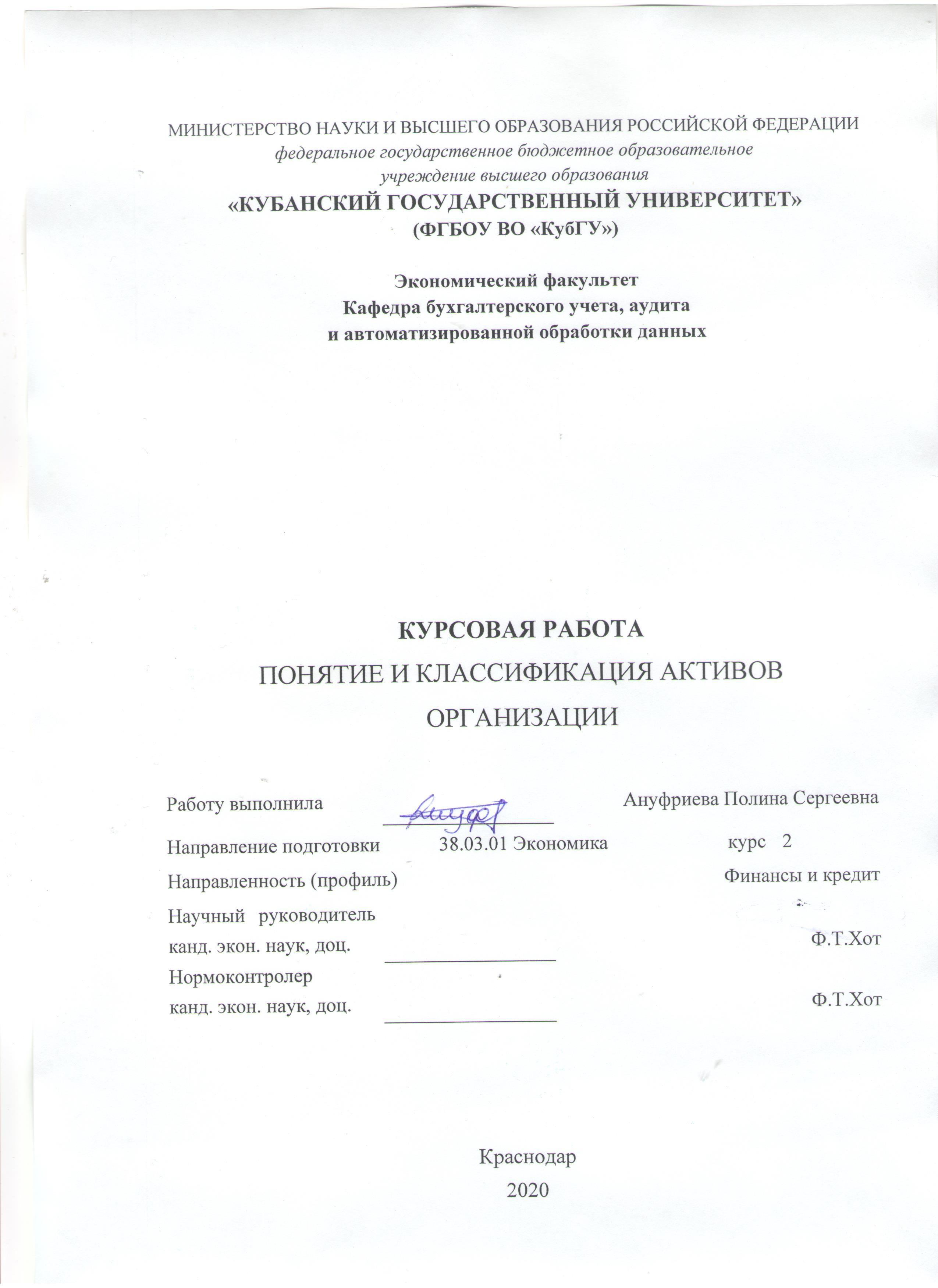 ВВЕДЕНИЕКомплексное управление любым предприятием требует, прежде всего, знания его исходного состояния, сведений о том, как оно существовало и развивалось в периоды, предшествующие настоящему.Для успешного развития в условиях рыночной экономики предприятию необходимо профессиональное управление всеми его ресурсами. Наиболее важную роль играет умение управлять активами предприятия, так как  от этого зависит эффективное развитие производства, получение максимальной прибыли и повышение конкурентоспособности предприятия.Активы в бухгалтерском учете представляют собой хозяйственные средства в любой форме, находящиеся под контролем организации в результате прошлых событий ее деятельности с целью получения экономической выгоды в результате предполагаемого использования в будущем. Актуальность темы объясняется тем, что активы всегда занимали важное место в управлении организацией. Знание того, что из себя представляют активы, поможет правильно ими распоряжаться и обеспечивать будущие выгоды.Цель настоящей работы — изучение теоретических аспектов сущности активов, их классификации. Для достижения цели решались следующие задачи:–– исследовать понятие и сущность активов организации;–– рассмотреть классификации активов по различным признакам;–– изучить отражение информации об активах в бухгалтерской отчетности.Объектом исследования являются активы организации.Предмет курсовой работы — понятие и классификация активов организации.Методологическая база данной работы основана на общенаучных и специальных методах научного познания: группировки; системного анализа; сравнительного анализа; синтеза; математический; балансовый; статический; выборки; сравнения; дедукции.При написании работы использованы: законы РФ; труды отечественных и зарубежных ученых в области бухгалтерского учета; научно-методическая литература по бухгалтерскому учету; публикации в периодических научно-практических изданиях; нормативно-правовые акты.Информационно-эмпирическая база исследования основана на трудах и работах отечественных и зарубежных авторов по исследуемой и смежной проблемам в области бухгалтерского учета, материалах периодических изданий, ресурсах интернета. Исследованию активов посвящены работы многих российских авторов, в частности: Р.М. Нуриева, Е.С. Денисенко, Ю.Н. Воробьева, И.А. Бланка, а также западных: С.С Стивенса, Дж. Б. Каллена, М.Р. Мэтьюса.Курсовая работа состоит из введения, двух глав, заключения и списка использованных источников. Первая глава включает три параграфа. В ней раскрываются теоретические аспекты активов организации. Вторая глава включает в себя решение сквозной задачи по бухгалтерскому учету. В заключении подведены итоги и сделаны выводы исследования. 1 Теоретические аспекты исследования активов 1.1 Понятие и сущность активов организации	Активы представляют собой экономические ресурсы предприятия в различных их видах, используемые в процессе осуществления хозяйственной деятельности. Они формируются для конкретных целей осуществления этой деятельности в соответствии с миссией и стратегией экономического развития предприятия и в форме совокупных имущественных ценностей характеризуют основу его экономического потенциала. Как целенаправленно формируемая совокупность экономических ресурсов в виде определенного комплекса имущественных ценностей предприятия активы призваны соответствовать функциональной направленности и объемам его хозяйственной деятельности. Только в таком соответствии они представляют для предприятия определенную ценность как его экономические ресурсы, предназначенные для использования в предстоящем периоде. Предметная сущность активов как экономических ресурсов проявляется прежде всего в сфере экономических отношений, а более конкретно — в экономической сфере деятельности предприятия. Соответственно, выступая носителем экономических характеристик, активы являются объектом экономического управления любых микроэкономических хозяйствующих систем [26, с. 3].Важно проанализировать сущность активов для понимания определения, которые представлены различными источниками и учеными, исследовавшими данную категорию (таблица 1.1). В словарях даны узкие определения активов, которые не указывают на причину возникновения активов организации и на обязательность их использования в финансово-хозяйственной деятельности предприятия, даже на то, что они отражаются в денежном выражении в бухгалтерском балансе. Р. М. Нуриев в своем определение особое внимание уделяет денежным поступлениям, созданными активами, но он не указывает, что именно относится к данной категории и не раскрывает особенные характеристики активов [21, с. 125]. Таблица 1.1 — Определения понятия «активы предприятия» из различных источниковЕ.С. Денисенко и Ю.Н. Воробьев дают похожие и наиболее полные определения активов предприятия [13, с. 217]. Рассматривают определенные условия, при которых актив может приносить в будущем экономические выгоды организации:— актив был использован обособленно или в сочетании с другими активами в процессе производства продукции, работ, услуг, предназначенных для продажи;— обменен на другой актив;— использован в качестве средства для погашения обязательств;— распределен между собственниками организации.Существует ряд условий, при которых экономические ресурсы организации могут называться ее активами. Рассмотрим наиболее важные из них [8].Активы представляют собой экономические ресурсы организации в различных их видах, используемые в процессе осуществления хозяйственной деятельности. Они формируются для конкретных целей осуществления этой деятельности в соответствии с миссией и стратегией экономического развития организации и в форме совокупных имущественных ценностей характеризуют основу его экономического потенциала. Как целенаправленно формируемая совокупность экономических ресурсов в виде определенного комплекса имущественных ценностей предприятия активы призваны соответствовать функциональной направленности и объемам его хозяйственной деятельности. Только в таком соответствии они представляют для организации определенную ценность как его экономические ресурсы, предназначенные для использования в предстоящем периоде. Предметная сущность активов как экономических ресурсов проявляется, прежде всего, в сфере экономических отношений, а более конкретно - в экономической сфере деятельности организации. Соответственно, выступая носителем экономических характеристик, активы являются объектом экономического управления любых микроэкономических хозяйствующих систем.Активы являются имущественными ценностями организации, формируемыми за счет инвестируемого в них капитала. Вкладываемый в новый или развивающийся бизнес капитал материализуется в форме активов организации. Между категориями капитала и активов существует тесная связь: активы могут рассматриваться как объект инвестирования капитала, а капитал - как экономический ресурс, предназначенный для инвестирования в активы. Только путем инвестирования в активы капитал как накопленная ценность вовлекается в экономический процесс. Следует при этом отметить, что направляемый на формирование активов организации капитал может инвестироваться не только в денежной, но и в реальной форме, например, в форме конкретных капитальных товаров.Активы представляют собой имущественные ценности организации, имеющие стоимость. Концепция стоимости активов базируется, прежде всего, на их ценности для организации как экономического ресурса. Уровень стоимости активов определяется суммой затрат факторов производства на их создание, периодом использования, соответствием целям хозяйственного использования, конъюнктурой рынка средств и предметов труда и т.п.К активам относятся только те экономические ресурсы, которые полностью контролируются организацией. Под таким контролем понимается право собственности на используемые экономические ресурсы или в отдельных, предусмотренных законодательством случаях, — право владения соответствующими их видами (например, имущественными ценностями, привлеченными к их использованию на условиях финансового лизинга). Экономические ресурсы, используемые организацией, но не контролируемые им, активами не являются. Это относится, в первую очередь, к используемым трудовым ресурсам, а также к имущественным ценностям, арендуемым организацией или предоставленных ему во временное пользование на безвозмездной основе. Следовательно, как контролируемые экономические ресурсы, активы организации являются носителем прав собственности. В этой роли они могут выступать носителем всех форм этой собственности - индивидуальной частной, коллективной частной, муниципальной, общегосударственной и т.п. При этом, объектом собственности организации является совокупность его активов вне зависимости от источников финансовых средств (собственного или заемного привлеченного капитала), за счет которых они сформированы.Активы являются экономическим ресурсом, генерирующим доход. Способность приносить доход в процессе операционной или инвестиционной деятельности является одной из важнейших характеристик активов организации как объекта экономического управления. Этот доход активы генерируют, прежде всего, как экономические ресурсы, обладающие производительностью. Важно отметить также, что потенциальная способность активов генерировать доход не реализуется автоматически, а обеспечивается лишь в условиях эффективного их использования.Активы организации, используемые в хозяйственной деятельности, находятся в процессе постоянного оборота. Этот оборот присущ как всей совокупности активов, так и отдельным их видам. Совокупность используемых организацией активов видоизменяется, прежде всего, в реальных своих формах — одни виды активов в процессе оборота переходят в другие их виды (например, запасы сырья — в запасы готовой продукции; запасы готовой продукции — в дебиторскую задолженность или денежные активы и т.п.). Можно сделать вывод, что в процессе оборота стоимость одних видов активов увеличивается за счет приращения стоимости труда и других используемых видов экономических ресурсов (например, стоимость запасов готовой продукции, изготовленной из запасов сырья); а стоимость других видов активов, напротив, снижается (например, стоимость используемых основных средств, амортизируемых нематериальных активов и т.п.). Оборот активов осуществляется циклично. Каждый цикл имеет три этапа — хозяйственный, операционный и инвестиционный [25, с. 96].Хозяйственное использование активов тесно связано с фактором риска. Риск — это важнейшая характеристика всех форм использования активов в хозяйственной деятельности организации. Уровень риска использования активов напрямую зависит от уровня ожидаемой доходности.Имущественный ценности, которые формируются в составе активов связаны с ликвидностью активов, которая является их способностью к быстрой конвертации в денежную форму по своей реальной рыночной стоимости. Данная характеристика активов обеспечивает возможность немедленной их реструктуризации при наступлении неблагоприятных экономических и других условий их использования в сформированных видах.Исходя из рассмотренных характеристик, можно сказать, что активы являются многоаспектной экономической категорией. Все данные характеристики отражают особенности функционирования активов организации с абсолютно разных сторон, а также тесно связаны друг с другом и требуют комплексного подхода при отражении их экономической сущности.Подводя итог, можно сформулировать определение, которое включает в себя все перечисленные характеристики данного понятия. Таким образом, активы организации — это контролируемые экономические ресурсы, которые сформировались за счет инвестированного в них капитала, характеризующиеся определенной стоимостью, производительностью и способность создавать доход, постоянный оборот которых в процессе использования связан с факторами времени, ликвидности и риска.1.2 Классификация активовАктивы организации разделяют на виды по ряду признаков: по видам; местам эксплуатации; по времени в производственном процессе; источникам формирования, по степени ликвидности.Классификация активов организации по видам показывает какими ресурсами располагает хозяйствующий субъект. Данная классификация представлена на рисунке 1.1.Для осуществления хозяйственной деятельности каждое предприятие должно располагать определенным имуществом, принадлежащим ему на правах собственности или владения. Все имущество, которым располагает предприятие и которое отражено в его балансе, называется его активами.На данном рисунке видно, что выделяют два вида активов: имущество и права. Имуществом организации называются объекты, которые обладают хозяйственной ценностью из-за собственных физических свойств.Рисунок 1.1 — Классификация активов по видам [24, с. 221]Имущество выделяют движимое и недвижимое. К недвижимому относятся основные средства и вложения в основные средства и нематериальные активы.Основными средствами является часть средств труда, способствующих человеческому воздействию на предмет труда в процессе производства с целью получения определенной продукции, работ или услуг.Главная особенность основных средств состоит в том, что они долгое время в процессе производства функционируют в неизменной натуральной форме и постепенно переносят свою стоимость на изготавливаемый продукт в виде амортизационных отчислений.К основным средствам относят здания и сооружения, оборудование, машины, транспортные средства и т.п.Они эксплуатируются в сфере производства, обращения и во внепроизводственной сфере и создают благоприятные условия воспроизводства рабочей силы.Вложения в основные средства и нематериальные активы (капитальные вложения) это затраты на их строительство или приобретение.К движимому имуществу же относятся предметы труда, продукты труда и денежные средства.Предметами труда называют ту часть имущества, на которую человек в процессе труда воздействует при помощи средств труда.Предметы труда свою стоимость на изготавливаемую продукцию и участвуют в производственном процессе только один раз.К ним относят сырье и материалы, топливо, полуфабрикаты, незавершенное производство, запасные части и др.Другую группу движимого имущества составляют продукты труда, т.е. предметы обращения. К ним относятся готовая продукция и товары отгруженные.К денежным средствам же относят такие, которые находятся в банках на расчетных и других счетах организаций. С их помощью ведутся расчеты с поставщиками и покупателями, а также с банками и финансовыми органами путем безналичных перечислений.Права организации в бухгалтерском учете, а свою очередь подразделяются на овеществленные и неовеществленные.Овеществленные права связаны с владением ценными бумагами, которые дают право на получение дохода. К ним относят долгосрочные (сроком более года) и краткосрочные (сроком до одного года) финансовые вложения.К неовеществленным правам же относятся долговые требования, исключительные и прочие права.Долговые требования — это задолженность других организаций и лиц данному хозяйствующему субъекту. Такая задолженность называется дебиторской и возникает в результате действующих форм расчетов за продукцию, работы и услуги в том случае, когда их передача покупателю и платежи за них не совпадают во времени.К исключительным правам относят нематериальные активы, т.е учетные объекты, которые не обладают физическими свойствами, но обеспечивают организации получение дохода постоянно или в течение длительного срока их эксплуатации.К нематериальным активам относятся:— исключительные права на результаты интеллектуальной деятельности;— авторское право на программные продукты для ЭВМ, базы данных;— исключительное право владельца на товарный знак, наименования места происхождения товара;— деловая репутация фирмы [26, с.3].Нематериальные активы, также как и основные средства, переносят свою стоимость на готовый продукт в виде амортизационных отчислений по частям. Они используются в сферах производства и обращения.Прочими называются такие права, которые связаны с незаконченными хозяйственными операциями или неполученными доходами.К ним относятся расходы будущих периодов, оплата периодических изданий, таких как подписка организации журналы и газеты.Следующая классификация делит активы на группы по местам их эксплуатации. Она показывает, где используются ресурсы хозяйствующего субъекта [18, с. 456]. Данная классификация изображена на рисунке 1.2.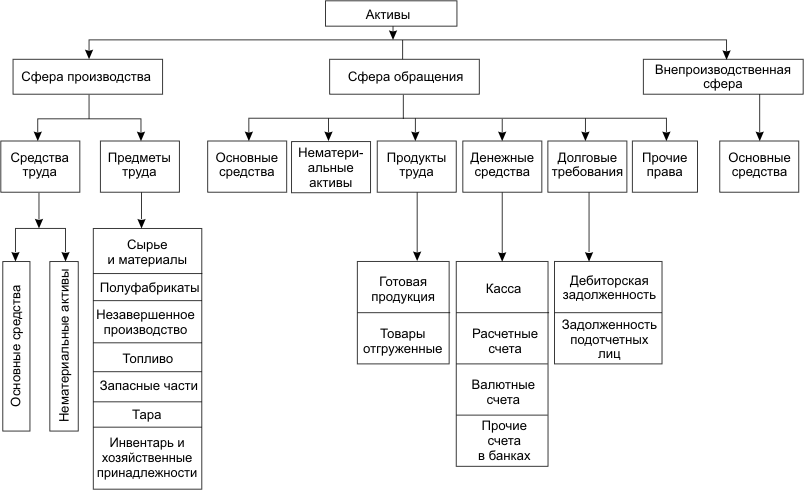 Рисунок 1.2 — Классификация активов организации 
по местам эксплуатацииВсе активы организации при их группировке по местам эксплуатации делятся на те, которые используются в сфере производства (средства и предметы труда), в сфере обращения (основные средства, нематериальные активы, денежные средства, продукты труда и др.) и воспроизводственной сфере (основные средства).Классификация активов по времени использования предполагает разделение их на долгосрочные и текущие активы. Данные группы представлены на рисунке 1.3.Данная классификация имеет определяющее значение в контроле за формированием себестоимости продукции, а также работ и услуг.Долгосрочные активы представляют собой часть экономических ресурсов хозяйствующего субъекта, которые используются в течение длительного времени.К ним относятся: основные средства, нематериальные активы, долгосрочные финансовые вложения, капитальные вложения.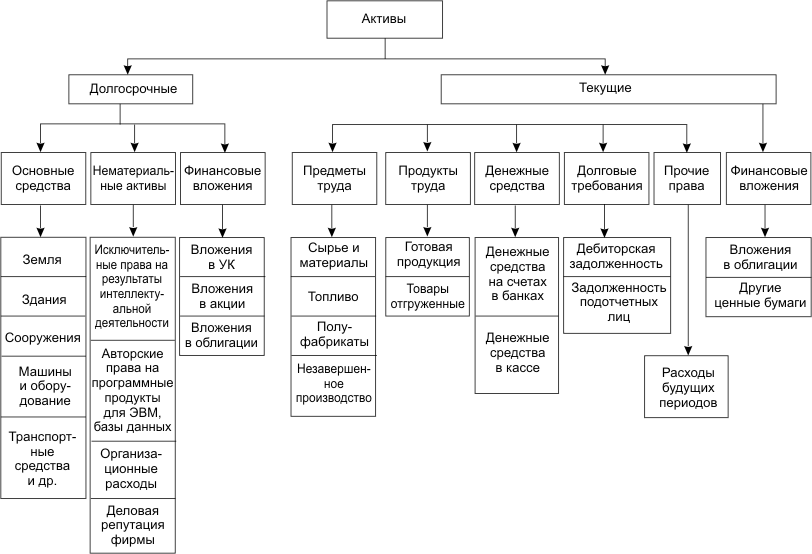 Рисунок 1.3 — Классификация активов организации 
по времени использования [9, с. 345]К текущим же активам относятся те, срок использования которых не более одного года.В состав текущих активов в свою очередь включают: предметы труда, денежные средства, продукты труда, долговые требования, краткосрочные финансовые вложения. Они функционируют как в сфере производства, так и в сфере обращения.Активы организации формируются за счет привлечения из различных источников, в связи с чем у хозяйствующего субъекта появляются различные источники финансирования.Классификация активов по источникам образования представлена на рисунке 1.4.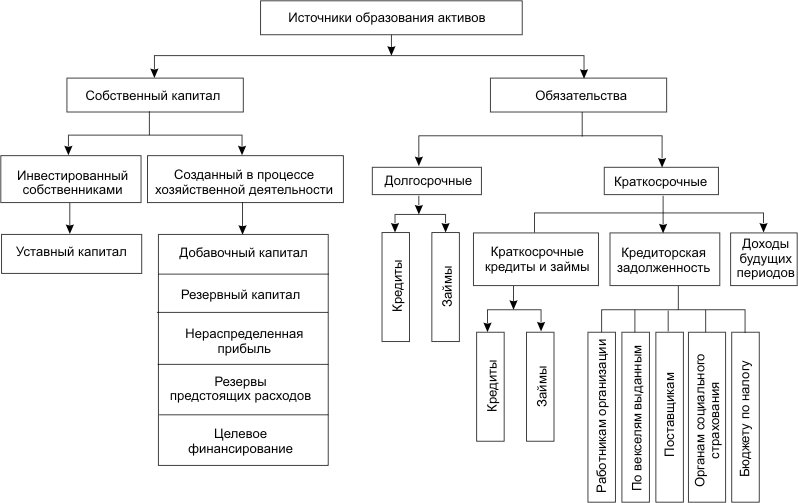 Рисунок 1.4 — Группировка активов организации 
по источникам образования [7, с. 156]В зависимости от механизма образования и использования обязательств различают собственный капитал и обязательства.К собственному капиталу можно отнести уставный, добавочный, резервный капитал, нераспределенную прибыль, целевое финансирование.При нехватке собственного капитала для формирования активов привлекаются заемные источники.Заемные источники в свою очередь — это обязательства данного хозяйствующего субъекта организации перед другими организациями и лицами, т.е. кредиторами. В зависимости от сроков погашения обязательств выделяют долгосрочные и краткосрочные обязательства.К долгосрочным обязательствам относят кредиты банков и займы. Долгосрочный кредит представляет собой сумму средств, полученную от банка на срок более 12 месяцев на финансирование капитальных вложений в основные средства, передовые технологии и т.д.Долгосрочный займ — это сумма средств, полученная от выпуска и продажи акций или облигации.Краткосрочными кредитами и займами в свою очередь называют такие обязательства перед банками и другими организациями по полученным кредитам и займам, срок погашения которых не превышает одного года после отчетной даты.Также по степени ликвидности, т. е. по скорости превращения активов в денежные средства, выделяют следующие виды активов предприятия:— наиболее ликвидные (А1);— быстро реализуемые (А2);— медленно реализуемые (А3);— труднореализуемые (А4) [23, с. 57].Исходя из вышесказанного, можно сделать ввод, что существует множество группировок активов организаций по различным признакам, все они имеют место в современном бухгалтерском учете и наглядно показывают, насколько обширна данная экономическая категория.1.3 Отражение информации об активах в бухгалтерской 
(финансовой) отчетностиОсновной формой обязательной отчетности любого предприятия является бухгалтерская (финансовая) отчетность, систематизированная в соответствии с требованиями, установленными настоящим Федеральным законом «О бухгалтерском учете». Она предоставляет информацию о финансовом положении экономического субъекта на отчетную дату, финансовом результате его деятельности, а также движении денежных средств за отчетный период [1]. Бухгалтерский баланс — основная форма бухгалтерской отчетности, способ группировки активов и пассивов организации в денежном выражении. Он характеризует имущественное и финансовое состояние организации на отчетную дату.Актив — часть бухгалтерского баланса (левая сторона), отражающая состав и стоимость имущества организации на определенную дату. В активе  также представлена информация об активах собственности предприятия, общий итог которой всегда равен пассиву. Сведения, представленные в активе, составлены на основе достоверного бухгалтерского учета и включают данные о материальных (нематериальных) объектах, финансовых вложениях, наличных (безналичных) денежных средствах и их эквивалентах, дебиторской задолженности. В активе бухгалтерского баланса отражается информация по:1. Оборотным активам — в данном разделе отражены данные по расходуемым запасам, сальдо НДС, денежным средствам, дебиторским обязательствам, существующим вложениям краткосрочного характера и другим оборотным активам [17].2. Внеоборотным активам — в этот блок вносят информацию об основных средствах, которые регулярно используются в деятельности фирмы в течение длительного временного промежутка (здания, оборудование, сооружения, транспортные средства, прочие основные средства), также приводят данные по нематериальным активам, различным вложениям долгосрочного характера и другим внеоборотным активам [16, с.59]. Основой оборотных активов являются материально-производственные запасы. Их частью называют активы, используемые в качестве сырья, материалов и т.п. при производстве продукции, предназначенной для продажи; готовую продукцию, а также товары.Материально-производственные запасы отражаются в бухгалтерской отчетности по фактической себестоимости, т.е по сумме фактических затрат организации на приобретение, за исключением НДС и других возмещаемых налогов [21, с. 478].Фактическая себестоимость материально-производственных запасов, в которой они приняты к бухгалтерскому учету, не подлежит изменению, кроме некоторых определенных случаев.Материально-производственные запасы отражаются в финансовой отчетности в соответствии с их классификацией исходя из способа использования в производстве продукции, выполнения работ, оказания услуг.Устаревшие и потерявшие в стоимости материально-производственные запасы отражаются в бухгалтерском балансе на конец отчетного года за вычетом резерва под снижение стоимости материальных ценностей. В финансовой отчетности нуждается в раскрытие следующая информация о материально-производственных запасах: способы их оценки по группам или видам; последствия изменений этих способов; способов оценки материально-производственных запасов; стоимость данных запасов, переданных в залог; величина резервов под снижение стоимости материальных ценностей.Также важно указать как отражаются в финансовой отчетности внеоборотные активы, для этого рассмотрим учет главных из них–– нематериальных активов и основных средств. Нематериальные активы являются одним из основных объектов бухгалтерского учета и, следовательно, информация о них должна быть отражена в бухгалтерской отчетности. Отражение нематериальных активов в бухгалтерском учете российских коммерческих и некоммерческих организаций (за исключением кредитных организаций и бюджетных учреждений) регулируется правилами, установленными положением по бухгалтерскому учету ПБУ 14/2007 «Учет нематериальных активов [2].Для учета объекта в составе нематериальных активов должны одновременно выполняться семь определенных условий:— объект способен приносить организации экономические выгоды в будущем;— организация имеет право на получение экономических выгод, которые объект способен приносить в будущем, а также имеются ограничения доступа иных лиц к данным экономическим выгодам;— объект возможно отделить (идентифицировать) от других активов;— объект предназначен для использования в течение длительного временного промежутка, то есть срока полезного использования, продолжительностью свыше 12 месяцев или обычного операционного цикла, если он превышает 12 месяцев;— организация не предполагает продажу объекта в течение 12 месяцев или обычного операционного цикла, если он превышает 12 месяцев;— фактическая (первоначальная) стоимость объекта может быть достоверно определена;— у объекта отсутствует материально-вещественной форма [15, с. 234].Раскрытие информации в финансовой отчетности должно осуществляться по классам активов. Классы активов представляют собой группы активов, имеющие сходства по характеру и применению в операциях организации [10, с. 158].В финансовой отчетности рассматриваются такие классы нематериальных активов, как:— названия торговых марок;— титульные данные и издательские права;— компьютерное программное обеспечение;— лицензии и франшизы;— авторские права, патенты и права на промышленную собственность;— рецепты, формулы, модели, чертежи и прототипы;— разрабатываемые нематериальные активы [19, с. 37].Данные классы могут быть разделены на более мелкие или объединены в более крупные классы. Изучив классы нематериальных активов, необходимо раскрыть информацию организации для каждого класса нематериальных активов [6, с. 856].Срок полезной службы нематериальных активов определяется при принятии их к учету. На срок полезной службы актива оказывают влияние как экономические, так и правовые факторы [3]. Экономические факторы определяют период, в течение которого организация получит будущие экономические выгоды. Правовые факторы же, в свою очередь, ограничивают период, в течение которого организация контролирует доступ к этим выгодам. Срок полезного использования нематериального актива, возникающего из договорных или иных юридических прав, не должен превышать период действия данных прав [11, с. 367].  Также раскрывается валовая балансовая стоимость и накопленная амортизация на начало и конец периода; линейные статьи отчета о прибылях и убытках, в которых отражается амортизация нематериальных активов; балансовая стоимость на начало и конец периода [12, с. 376]. Таким образом, раскрытие информации в бухгалтерской отчетности — это наименование одного из разделов отдельных положений по бухгалтерскому учету, который содержит правила раскрытия информации, относящейся к учетной политике организации и формам бухгалтерской отчетности. Бухгалтерский баланс представляет собой одну из основных форм бухгалтерской отчётности. В активе баланса раскрывается информация об оборотных и внеоборотных средствах организации.2 Практическая часть01.10.2020 г. было зарегистрировано ООО «Альфа» с уставным капиталом 100 000 р. Объявление уставного капитала отражается записью:Дебет 75 «Расчеты с учредителями», субсчет 1 «Расчеты по вкладам в уставный (складочный) капитал»Кредит 80 «Уставный капитал» — 100 000р.Собственниками в качестве вклада в уставный капитал были 60 000 р. на расчетный счет. На суммы вкладов должны быть выполнены следующие проводки:Дебет 51 «Расчетные счета»Кредит 75 «Расчеты с учредителями», субсчет 1 «Расчеты по вкладам в уставный (складочный) капитал» — 60 000 р.В соответствии с указанной информацией сформирован вступительный баланс.Таблица 2.1 — Вступительный баланс, р.Факты хозяйственной жизни, имевшие место в течение отчетного периода отражены в Журнале регистрации фактов хозяйственной жизни (таблица 2.2).Таблица 2.2 — Журнал регистрации хозяйственных операцийГлавная книга организации По итогам отчетного периода, на основании полученных данных заполнен отчет о финансовых результатах (Приложение А) и составлен баланс на конец отчетного периода (Приложение Б).ЗАКЛЮЧЕНИЕАктуальность данной темы объясняется тем, что активы всегда занимали важное место в управлении организацией. Знание того, что из себя представляют активы, поможет правильно ими распоряжаться и обеспечивать себе выгоды в будущем. Активы представляют собой экономические ресурсы предприятия в различных их видах, используемые в процессе осуществления хозяйственной деятельности. Они формируются для конкретных целей осуществления деятельности в соответствии стратегией экономического развития предприятия и в форме совокупных имущественных ценностей характеризуют основу его экономического потенциала. Рассмотренные характеристики активов предприятия показывают, насколько многоаспектной с теоретических позиций является эта экономическая категория. При этом все рассмотренные характеристики, отражающие особенности функционирования активов предприятия с различных сторон, тесно взаимосвязаны и требуют комплексного отражения при определении экономической сущности. Активы являются многоаспектной экономической категорией. Все их характеристики отражают особенности функционирования активов организации с абсолютно разных сторон, а также тесно связаны друг с другом и требуют комплексного подхода при отражении их экономической сущности.   Важно формулировать определение, которое включает в себя все перечисленные в работе характерные признаки активов организации. Активами являются контролируемые экономические ресурсы, которые сформировались за счет инвестированного в них капитала, характеризующиеся определенной стоимостью, производительностью и способность создавать доход, постоянный оборот которых в процессе использования связан с факторами времени, ликвидности и риска.Приведенные классификации позволяют с различных сторон оценить активы предприятия. Использование той или иной классификации зависит от поставленных перед исследователем задач. Активы организации классифицируют по нескольким различных признакам: видам, местам эксплуатации, времени в производственном процессе, источникам формирования и степени ликвидности. Все перечисленные группировки имеют место в современном бухгалтерском учете и наглядно показывают, насколько обширна данная экономическая категория.Анализ оборотных активов, отображаемых в бухгалтерском балансе, позволяет выявить обеспеченность производственного цикла необходимыми ресурсами, на основе которой выстраивается политика формирования оборотных средств предприятия по группам. Грамотная оптимизация состава и структуры данного вида активов предполагает наличие высоколиквидного имущества, которое может быть использовано в производственной деятельности либо переведено в денежную форму. Актив баланса отражается в определенной группе, где представлена информация об активах собственности предприятия, включающая данные о материальных (нематериальных) объектах.  Главная цель исследования (изучение теоретических аспектов сущности активов, их классификации) данной работы была достигнута путем решения следующих задач: –– исследованы понятие и сущность активов организации;–– рассмотрены классификации активов по различным признакам;–– изучены отражение информации об активах в бухгалтерской отчетности.Также необходимо было выполнить практическое задание, представленное в виде сквозной задачи, на основе исходных данных которой: был составлен вступительный баланс; в журнале регистрации фактов хозяйственной жизни были отражены все операции; заполнена главная книга; сформирована оборотно-сальдовая ведомость за текущий период; составлены и заполнены форма (баланс на конец отчетного периода) на основе оборотно-сальдовой ведомости и форма (отчет o финансовых результатах).СПИСОК ИСПОЛЬЗОВАННЫХ ИСТОЧНИКОВРоссийская Федерация. Законы. О бухгалтерском учете : Федеральный закон : № 402-ФЗ : текст с изменениями и дополнениями на 26 июля 2019 года : принят Государственной думой 22 ноября 2011 года: одобрен Советом Федерации 29 ноября 2011 года // КонсультантПлюс : справочно-правовая система. — Москва, 1997— . — Загл. с титул. экранаРоссийская Федерация. Законы. О бухгалтерском учете : Федеральный закон : № 153-ФЗ : текст с изменениями и дополнениями на 16 мая 2016 года : принят Государственной думой 27 декабря 2007 года: одобрен Советом Федерации 29 ноября 2007 года // КонсультантПлюс : справочно-правовая система. — Москва, 1997— . — Загл. с титул. экранаРоссийская Федерация. Законы. О бухгалтерском учете : Федеральный закон : № 106-ФЗ : текст с изменениями и дополнениями на 28 апреля 2017 года : принят Государственной думой 06 октября 2008  года: одобрен Советом Федерации 29 сентября  2008 года // КонсультантПлюс : справочно-правовая система. — Москва, 1997— . — Загл. с титул. экранаАкатьева, М. Д., Бирюков, В. А. Бухгалтерский учет и анализ: учебник / М. Д. Акатьева, В. А. Бирюков. — Москва : ИНФРА-М, 2015. — 252 с.Андросов, А. М. Бухгалтерский учет и отчетность в России / А. М. Ан-дросов. — Москва : Менатеп-информ, 2007. — 575 с.Астахов, В. П. Бухгалтерский (финансовый) учет : учебное пособие / В. П. Астахов. — Москва : Юрайт, 2015. — 955 с.Артеменко, В. Г. Экономический анализ : учебник / В. Г. Артеменко. — Москва : КНОРУС, 2014. — 288 с.Бланк, И.А. Управление финансовыми ресурсами : учебник / И. А. Бланк. — Москва : Омега-Л, ООО «Эльга», 2015. —  768 с.Богатая, И.Н. Бухгалтерский финансовый учет : учебник / И. Н. Богатая, Н.Н. Хахонова. — Москва : КНОРУС, 2014. — 590 с.Бочкарева, И.И. Бухгалтерский финансовый учет : учебник / И. И. Бочкарева, Г. Г. Левина; под ред. Я. В. Соколова. — Москва : Магистр, 2015. — 416 с. Бухгалтерский финансовый учет : учебное пособие для бакалавров / под редакцией И. М. Дмитриевой. — Москва : Юрайт, 2014. — 539 с. Бухгалтерский финансовый учет : учебное пособие / под редакцией О. Е. Качковой. — 2-е изд., стер. — Москва : КНОРУС, 2014. — 568 с. Воробьев, Ю. Н. Финансовый менеджмент : учебное пособие / Ю. Н. Воробьев. — Симферополь : Таврия, 2016. —632 с. Денисенко, Е. С. Экономическая сущность понятия «Активы» и их классификация/ Е. C. Денисенко // Актуальные вопросы экономических наук. — 2015. — № 44. — С. 105— 111. Донцова, Л. В. Анализ финансовой отчетности : учебное пособие / Л. В. Донцова, Н. А. Никифорова. — 2-е изд. — Москва : Дело и Сервис, 2016. — 336 с. Дубовик, И. И. Учет оборотных и внеоборотных активов (выбытие) / И. И. Дубовик // Промышленность: бухгалтерский учет и налогообложение. — 2016. —№ 8. — С. 52—60. Кирьянова, З.В. Анализ финансовой отчетности : учебник для бакалавров / З.В. Кирьянова, Е.И. Седова. — Москва : Юрайт, 2014. — 428 с. Кондраков, Н.П. Бухгалтерский учет : учебное пособие / Н. П. Кондраков — Москва : ИНФРА-М, 2015. —  640 с. Куликова, Л. И. Раскрытие информации о нематериальных активах в отчетности, составленной по международным стандартам / Л. И. Куликова // Международный бухгалтерский учет. — 2014. —№ 9. — С. 35—39. Лопатников, Л. И. Экономико-математический словарь / Л.И. Лопатников — Москва : ИНФРА-М, 2015. — 235 с.  Нуриев, Р. М. Курс микроэкономики: учебное пособие / Р.М. Нуриев. — Москва : ИНФРА-М, 2014. — 624 с. Паламарчук, А. С. Оборотные средства предприятия / А. C. Парамчук // Справочник экономиста. — 2015. — № 3. — С. 27—34. Парушина, Н. В. Основные направления анализа и прогнозирования финансового состояния по данным бухгалтерской (финансовой) отчетности организаций/ Н. В. Парушина // Международный бухгалтерский учет. — 2017. — № 2. — С. 55—63. Сафонова, Н. С. Сущность активов и их кругооборот на предприятии / Н. С. Сафонова, О. Г. Блажевич // Бюллетень науки и практики. — 2017. — № 4 (17). — С. 213—227. Сацук, Т. П. Бухгалтерский финансовый учет и отчетность : учебное пособие / Т. П. Сацук, И. А. Полякова, О. С. Ростовцева. — Москва : КНОРУС, 2016. — 280 с. Хотинская, Г. И. Нематериальные активы как фактор повышения конкурентоспособности компании: финансово-экономический аспект / Г. И. Хотинская // Маркетинг в России и за рубежом. — 2016 — № 5. —  С. 2—5.ПРИЛОЖЕНИЯПриложение АОтчет о финансовых результатахПримечания1. Указывается номер соответствующего пояснения.2. В соответствии с Положением по бухгалтерскому учету "Бухгалтерская отчетность организации" ПБУ 4/99, утвержденным Приказом Министерства финансов Российской Федерации от 6 июля 1999 г. № 43н (по заключению Министерства юстиции Российской Федерации 
№ 6417-ПК от 6 августа 1999 г. указанный Приказ в государственной регистрации не нуждается), показатели об отдельных доходах и расходах могут приводиться в отчете о финансовых результатах общей суммой с раскрытием в пояснениях к отчету о финансовых результатах, если каждый из этих показателей в отдельности несущественен для оценки заинтересованными пользователями финансового положения организации или финансовых результатов ее деятельности.3. Указывается отчетный период.4. Указывается период предыдущего года, аналогичный отчетному периоду.5. Выручка отражается за минусом налога на добавленную стоимость, акцизов.6. Совокупный финансовый результат периода определяется как сумма строк "Чистая прибыль (убыток)", "Результат от переоценки внеоборотных активов, не включаемый в чистую прибыль (убыток) периода" и "Результат от прочих операций, не включаемый в чистую прибыль (убыток) отчетного периода, Налог на прибыль от операций, результат которых не включается в чистую прибыль (убыток) периода".7. Отражается расход (доход) по налогу на прибыль.Приложение ББухгалтерский балансМестонахождение (адрес)  Наименование аудиторской организации/фамилия, имя, отчество (при наличии) 
индивидуального аудитора  Форма 0710001 с. 2Примечания1. Указывается номер соответствующего пояснения.2. В соответствии с Положением по бухгалтерскому учету "Бухгалтерская отчетность организации" ПБУ 4/99, утвержденным Приказом Министерства финансов Российской Федерации от 6 июля 1999 г. № 43н (по заключению Министерства юстиции Российской Федерации № 6417-ПК от 6 августа 1999 г. указанным Приказ в государственной регистрации не нуждается), показатели об отдельных активах, обязательствах могут приводиться общей суммой с раскрытием в пояснениях к бухгалтерскому балансу, если каждый из этих показателей в отдельности несущественен для оценки заинтересованными пользователями финансового положения организации или финансовых результатов ее деятельности.3. Указывается отчетная дата отчетного периода.4. Указывается предыдущий год.5. Указывается год, предшествующий предыдущему.6. Некоммерческая организация именует указанный раздел "Целевое финансирование". Вместо показателей "Уставный капитал (складочный капитал, уставный фонд, вклады товарищей)", "Собственные акции, выкупленные у акционеров", "Добавочный капитал", "Резервный капитал" и "Нераспределенная прибыль (непокрытый убыток)" некоммерческая организация включает показатели "Паевой фонд", "Целевой капитал", "Целевые средства", "Фонд недвижимого и особо ценного движимого имущества", "Резервный и иные целевые фонды" (в зависимости от формы некоммерческой организации и источников формирования имущества).7. Здесь и в других формах отчетов вычитаемый или отрицательный показатель показывается в круглых скобках.ИсточникОпределение активов предприятияСловарь финансовых и банковских терминов«Имущество предприятия, состоящее из материальных, финансовых и невещественных активов» [4].Юридический словарь«Совокупность имущества, имущественных и неимущественных прав (имущество), принадлежащих физическому или юридическому лицу» [5].Экономико-математический словарь«Активы способны приносить доход (прибыль) или другие выгоды» [20].Р.М. Нуриев«Средства, которые обеспечивают денежные поступления их владельцу в форме как прямых выплат (прибыль, дивиденды, рента, и т.д.), так и скрытых выплат увеличения стоимости предприятия, недвижимости, акций, и так далее» [21].Е.С. Денисенко«Имущество, являющееся собственностью организации или отдельного лица, имеющее денежное выражение, способное приносить доход и иные экономические выгоды, возникшие в результате прошлых событий» [14].Ю.Н. Воробьев«Экономическая категория, характеризующая имеющиеся ресурсы предприятия, которые используются в финансово-хозяйственной деятельности для достижения поставленной цели, и отражаемые соответствующим образом в бухгалтерском балансе» [13].АктивыПассивыI Внеоборотные активыIII Капитал и резервыУставный капитал – 100 000II Оборотные активы VI Долгосрочные обязательстваДенежные средства и эквиваленты – 60 000Дебиторская задолженность – 40 000V Краткосрочные обязательстваВалюта баланса 100 000Валюта баланса 100 000№
ппСодержание факта
хозяйственной жизниТип
ФХЖКорреспондирующие счетаКорреспондирующие счетаСумма, р.Сумма, р.№
ппСодержание факта
хозяйственной жизниТип
ФХЖдебеткредитчастнаяобщая1Внесено оборудование к установке от учредителяП II0775/140000400002Приобретены материалы у поставщика, включая НДС 20 %М IМ I10196060300006000360003Списаны к возмещению НДС по принятым к учету материаламМ III6819600060004Передано оборудование под монтажП II080740000400005Отпущены материалы на наладку станкаП II081010000100006Начислена заработная плата работникам, занятым в монтаже оборудованияМ I087016000160007Начислены социальные взносы на заработную плату работников, занятых в монтаже оборудованияМ I0869480048008По приказу руководителя производственное оборудование передано в эксплуатациюП II010870800708009Отпущены со склада материалы:на производство продукции Ана производство продукции Вна цеховые нуждына управленческие нуждыП IIП II
П IIП II20.120.225261010101060008000400020002000010Начислена амортизация производственного оборудования линейным методом за месяцП II25021180118011Начислена заработная плата:рабочим, изготавливающим изделие Арабочим, изготавливающим изделие Вперсоналу цехааппарату заводоуправленияМ IМ IМ IМ I20.120.22526707070702000024000300004000011400012Начислены взносы во внебюджетные фонды по категориям работников:рабочим, изготавливающим изделие Арабочим, изготавливающим изделие Вперсоналу цехааппарату заводоуправленияМ IМ IМ IМ I20.120.2252669696969600072009000120003420013Удержан из заработной платы работников налог на доходы физ. лицП IV7068169001690014Удержаны из заработной платы алиментыП IV70766000600015Акцептован счет поставщика за электроэнергии, потребленную на:производственные нужды,включая НДС 20 %управленческие нужды, включая НДС 20%М IМ IМ IМ I2519261960606060802016041200024002402416Списан к возмещению НДС по счетуМ III68194004400417Получен краткосрочный кредит в банкеМ I516616000016000018Перечислено поставщику за материалыМ III6051360003600019Перечислено поставщику за электроэнергиюМ III6051240242402420Акцептован счет поставщика за услуги связи, включая НДС 20%М IМ I261960601400028001680021Списана сумма НДС по счетуМ III68192800280022Перечислено поставщику за услуги связиМ III6051168001680023Распределены и списаны на счета основного производства (пропорционально зарплате основных производственных рабочих):а) общепроизводственные расходы:изделие Аизделие Вб) общехозяйственные расходы:изделие Аизделие ВП IIП IIП IIП II20.120.220.120.2252526262349028710360004400013220024Выпущена из производства и учтена на складе готовая продукция по фактической себестоимостиизделие Аизделие ВП IIП II43.143.220.120.29149011191020340025Отгружена со склада продукция А, право собственности на которую перейдет к покупателям на складе назначенияП II4543.1700007000026Признан доход от продажи продукции БМ I629016000016000027Начислена сумма НДС с объема продаж изделия БП IV9068266672666728Получено подтверждение о приемке покупателем отгруженной ему продукции А и переходе права собственностиМ I62/19015000015000029Выделена сумма НДС с объема продаж изделия АП IV9068250002500030Списана производственная себестоимость проданной продукции:изделие Аизделие ВП IIП II90904543.2700006000013000031Выявлен финансовый результат от продаж:изделие Аизделие ВП IVП IV90909999550007333312833332Поступили денежные средства от покупателей в оплату продукцииИзделие АИзделие БП IIП II515162/162/215000016000031000033Выявлена недостача готовой продукции А на складеП II9443.1140001400034Недостача списана на кладовщикаП II73/294140001400035Сумма недостачи внесена работником в кассу организацииП II5073/2140001400036Получены в банке денежные средства для выдачи заработной платыП II505110710010710037Выдана заработная плата работникам организацииМ III705010710010710038Начислены проценты по краткосрочному кредитуМ I91668000800039Продано производственное оборудование:на договорную стоимость объектана сумму НДСна списанную фактическую стоимостьна сумму накопленной амортизациина остаточную стоимостьМ IП IVП IIП IIП II62/1910102919168010101100000166677080011806962025826740Поступили денежные средства на расчетный счет за проданное оборудованиеM I5162/110000010000041Перечислены проценты по кредитуМ III66518000800042Отражена сумма штрафных санкций к уплатеМ I91767000700043Перечислены суммы штрафовМ III76517000700044Определен финансовый результат от прочих доходов и расходовП IV99911287128745Начислен налог на прибыльП IV9968254092540946Заключительными оборотами года закрыт счет прибылей и убытковП IV998410163710163747По решению собрания акционеров 5% прибыли направлено на образование резервного капиталаП IV84825082508248Начислены дивиденды (25%):акционерам, не являющимся работниками организацииП IV8475/2254092540949Удержаны НДФЛ с суммы начисленных дивидендовП IV75/2683303330350Выплачены дивиденды:акционерам, не являющимся работниками организацииМ III75/251221062210651Оплачена задолженность по налогам и взносам во внебюджетные фондыМ IIIМ III6968515139000101142140142Итого сумма хозяйственных операций———30047743004774Счет 01.1Основные средства в эксплуатацииСчет 01.1Основные средства в эксплуатацииСчет 01.1Основные средства в эксплуатацииСчет 01.1Основные средства в эксплуатацииСчет 01.1Основные средства в эксплуатацииСчет 02АмортизацияОсновных средствСчет 02АмортизацияОсновных средствСчет 02АмортизацияОсновных средствСчет 02АмортизацияОсновных средствДДСчет 01.1Основные средства в эксплуатацииСчет 01.1Основные средства в эксплуатацииСчет 01.1Основные средства в эксплуатацииСчет 01.1Основные средства в эксплуатацииСчет 01.1Основные средства в эксплуатацииККДДДДДДСчет 02АмортизацияОсновных средствСчет 02АмортизацияОсновных средствСчет 02АмортизацияОсновных средствСчет 02АмортизацияОсновных средствКККс. 0,00с. 0,00с. 0,00с. 0,00с. 0,00с. 0,00с. 0,00с. 0,00с. 0,00с. 0,008)   70800,0039) 70800,008)   70800,0039) 70800,008)   70800,0039) 70800,008)   70800,0039) 70800,0039) 70800,0039) 1180,0039) 69920,0039) 70800,0039) 1180,0039) 69920,0039) 70800,0039) 1180,0039) 69920,0039) 70800,0039) 1180,0039) 69920,0039) 70800,0039) 1180,0039) 69920,0039) 1180,0039) 1180,0039) 1180,0039) 1180,0039) 1180,0039) 1180,0039) 1180,0010) 1180,0010) 1180,0010) 1180,0010) 1180,0010) 1180,0010) 1180,00об. 141600об. 141600об. 141600об. 141600об. 141600об. 141600об. 141600об. 141600об. 141600об.1180,00об.1180,00об.1180,00об.1180,00об.1180,00об.1180,00об.1180,00об.1180,00об.1180,00об.1180,00об.1180,00об.1180,00об.1180,00с.  0,00с.  0,00с.  0,00с.  0,00с. 0,00с. 0,00с. 0,00с. 0,00с. 0,00с. 0,00Счет 07
Оборудование к установкеСчет 07
Оборудование к установкеСчет 07
Оборудование к установкеСчет 07
Оборудование к установкеСчет 07
Оборудование к установкеСчет 08 Вложения во внеоборотные активыСчет 08 Вложения во внеоборотные активыСчет 08 Вложения во внеоборотные активыСчет 08 Вложения во внеоборотные активыСчет 08 Вложения во внеоборотные активыСчет 08 Вложения во внеоборотные активыДДСчет 07
Оборудование к установкеСчет 07
Оборудование к установкеСчет 07
Оборудование к установкеСчет 07
Оборудование к установкеСчет 07
Оборудование к установкеККДДДДСчет 08 Вложения во внеоборотные активыСчет 08 Вложения во внеоборотные активыСчет 08 Вложения во внеоборотные активыСчет 08 Вложения во внеоборотные активыСчет 08 Вложения во внеоборотные активыСчет 08 Вложения во внеоборотные активыКККс. 0,00с. 0,00с. 0,00с. 0,00с. 1600000с. 1600000с. 1600000с. 1600000с. 1600000с. 1600000с. 16000001) 40000,001) 40000,001) 40000,001) 40000,004) 40000,004) 40000,004) 40000,004) 40000,004) 40000,004) 40000,005) 10000,006) 16000,007) 4800,004) 40000,005) 10000,006) 16000,007) 4800,004) 40000,005) 10000,006) 16000,007) 4800,004) 40000,005) 10000,006) 16000,007) 4800,004) 40000,005) 10000,006) 16000,007) 4800,004) 40000,005) 10000,006) 16000,007) 4800,004) 40000,005) 10000,006) 16000,007) 4800,008) 70800,008) 70800,008) 70800,008) 70800,008) 70800,008) 70800,00об. 40000,00об. 40000,00об. 40000,00об. 40000,00об. 40000,00об. 40000,00об. 40000,00об. 40000,00об. 40000,00об. 70800,00об. 70800,00об. 70800,00об. 70800,00об. 70800,00об. 70800,00об. 70800,00об. 70800,00об. 70800,00об. 70800,00об. 70800,00об. 70800,00об. 70800,00с. 0,00с. 0,00с. 0,00с. 0,00с. 0,00с. 0,00с. 0,00с. 0,00с. 0,00с. 0,00с. 0,00Счет 10МатериалыСчет 10МатериалыСчет 10МатериалыСчет 10МатериалыСчет 10МатериалыСчет 19
НДС по приобретенным ценностямСчет 19
НДС по приобретенным ценностямСчет 19
НДС по приобретенным ценностямСчет 19
НДС по приобретенным ценностямСчет 19
НДС по приобретенным ценностямСчет 19
НДС по приобретенным ценностямСчет 10МатериалыСчет 10МатериалыСчет 10МатериалыСчет 10МатериалыСчет 10МатериалыСчет 19
НДС по приобретенным ценностямСчет 19
НДС по приобретенным ценностямСчет 19
НДС по приобретенным ценностямСчет 19
НДС по приобретенным ценностямСчет 19
НДС по приобретенным ценностямСчет 19
НДС по приобретенным ценностямДДСчет 10МатериалыСчет 10МатериалыСчет 10МатериалыСчет 10МатериалыСчет 10МатериалыККДДДДСчет 19
НДС по приобретенным ценностямСчет 19
НДС по приобретенным ценностямСчет 19
НДС по приобретенным ценностямСчет 19
НДС по приобретенным ценностямСчет 19
НДС по приобретенным ценностямСчет 19
НДС по приобретенным ценностямККК2) 30000,002) 30000,002) 30000,002) 30000,005) 100009) 200005) 100009) 200005) 100009) 200005) 100009) 200005) 100009) 20000с. 0,00с. 0,00с. 0,00с. 0,00с. 0,00с. 0,00с. 0,002) 30000,002) 30000,002) 30000,002) 30000,005) 100009) 200005) 100009) 200005) 100009) 200005) 100009) 200005) 100009) 200002) 6000,0015) 1604,0015) 2400,0020) 2800,002) 6000,0015) 1604,0015) 2400,0020) 2800,002) 6000,0015) 1604,0015) 2400,0020) 2800,002) 6000,0015) 1604,0015) 2400,0020) 2800,002) 6000,0015) 1604,0015) 2400,0020) 2800,002) 6000,0015) 1604,0015) 2400,0020) 2800,002) 6000,0015) 1604,0015) 2400,0020) 2800,003) 6000,0016) 1604,0021) 2400,00      2800,003) 6000,0016) 1604,0021) 2400,00      2800,003) 6000,0016) 1604,0021) 2400,00      2800,003) 6000,0016) 1604,0021) 2400,00      2800,003) 6000,0016) 1604,0021) 2400,00      2800,003) 6000,0016) 1604,0021) 2400,00      2800,00об. 30000,00об. 30000,00об. 30000,00об. 30000,00об. 30000,00об. 30000,00об. 30000,00об. 30000,00об. 30000,00об. 12804,00об. 12804,00об. 12804,00об. 12804,00об. 12804,00об. 12804,00об. 12804,00об. 12804,00об. 12804,00об. 12804,00об. 12804,00об. 12804,00об. 12804,00с. 0,00с. 0,00с. 0,00с. 0,00с. 0,00с. 0,00с. 0,00с. 0,00с. 0,00с. 0,00с. 0,00Счет 20 АОсновное производство продукции АСчет 20 АОсновное производство продукции АСчет 20 АОсновное производство продукции АСчет 20 АОсновное производство продукции АСчет 20 АОсновное производство продукции А              Счет 20 ВОсновное производство продукции В              Счет 20 ВОсновное производство продукции В              Счет 20 ВОсновное производство продукции В              Счет 20 ВОсновное производство продукции В              Счет 20 ВОсновное производство продукции В              Счет 20 ВОсновное производство продукции ВДДСчет 20 АОсновное производство продукции АСчет 20 АОсновное производство продукции АСчет 20 АОсновное производство продукции АСчет 20 АОсновное производство продукции АСчет 20 АОсновное производство продукции АККДДДД              Счет 20 ВОсновное производство продукции В              Счет 20 ВОсновное производство продукции В              Счет 20 ВОсновное производство продукции В              Счет 20 ВОсновное производство продукции В              Счет 20 ВОсновное производство продукции В              Счет 20 ВОсновное производство продукции ВКККс. 0,00с. 0,00с. 0,00с. 0,00с. 0,00с. 0,00с. 0,00с. 0,00с. 0,00с. 0,00с. 0,0024) 111910,0024) 111910,0024) 111910,0024) 111910,0024) 111910,0024) 111910,009) 6000,0011) 20000,0012) 6000,0023) 23490,0023) 36000,009) 6000,0011) 20000,0012) 6000,0023) 23490,0023) 36000,009) 6000,0011) 20000,0012) 6000,0023) 23490,0023) 36000,009) 6000,0011) 20000,0012) 6000,0023) 23490,0023) 36000,0024)91490,0024)91490,0024)91490,0024)91490,0024)91490,009) 8000,009) 8000,009) 8000,009) 8000,009) 8000,009) 8000,009) 8000,0024) 111910,0024) 111910,0024) 111910,0024) 111910,0024) 111910,0024) 111910,009) 6000,0011) 20000,0012) 6000,0023) 23490,0023) 36000,009) 6000,0011) 20000,0012) 6000,0023) 23490,0023) 36000,009) 6000,0011) 20000,0012) 6000,0023) 23490,0023) 36000,009) 6000,0011) 20000,0012) 6000,0023) 23490,0023) 36000,0024)91490,0024)91490,0024)91490,0024)91490,0024)91490,0011) 24000,0012) 7200,0023) 28710,0011) 24000,0012) 7200,0023) 28710,0011) 24000,0012) 7200,0023) 28710,0011) 24000,0012) 7200,0023) 28710,0011) 24000,0012) 7200,0023) 28710,0011) 24000,0012) 7200,0023) 28710,0011) 24000,0012) 7200,0023) 28710,0024) 111910,0024) 111910,0024) 111910,0024) 111910,0024) 111910,0024) 111910,00об.91490,00об.91490,00об.91490,00об.91490,00об.91490,00об.91490,00об.91490,00об.91490,00об.91490,00об. 111910,00об. 111910,00об. 111910,00об. 111910,00об. 111910,00об. 111910,00об. 111910,00об. 111910,00об. 111910,00об. 111910,00об. 111910,00об. 111910,00об. 111910,00Счет 25Общепроизводственные расходыСчет 25Общепроизводственные расходыСчет 25Общепроизводственные расходыСчет 25Общепроизводственные расходыСчет 25Общепроизводственные расходыСчет 26Общехозяйственные расходыСчет 26Общехозяйственные расходыСчет 26Общехозяйственные расходыСчет 26Общехозяйственные расходыСчет 26Общехозяйственные расходыСчет 26Общехозяйственные расходыДДСчет 25Общепроизводственные расходыСчет 25Общепроизводственные расходыСчет 25Общепроизводственные расходыСчет 25Общепроизводственные расходыСчет 25Общепроизводственные расходыККДДДДСчет 26Общехозяйственные расходыСчет 26Общехозяйственные расходыСчет 26Общехозяйственные расходыСчет 26Общехозяйственные расходыСчет 26Общехозяйственные расходыСчет 26Общехозяйственные расходыККК9) 4000,0010) 1180,0011) 30000,0012) 9000,0015) 8020,009) 4000,0010) 1180,0011) 30000,0012) 9000,0015) 8020,009) 4000,0010) 1180,0011) 30000,0012) 9000,0015) 8020,009) 4000,0010) 1180,0011) 30000,0012) 9000,0015) 8020,0023) 23490,0023) 28710,0023) 23490,0023) 28710,0023) 23490,0023) 28710,0023) 23490,0023) 28710,0023) 23490,0023) 28710,009) 2000,0011) 40000,0012) 12000,0015) 12000,0020) 14000,009) 2000,0011) 40000,0012) 12000,0015) 12000,0020) 14000,009) 2000,0011) 40000,0012) 12000,0015) 12000,0020) 14000,009) 2000,0011) 40000,0012) 12000,0015) 12000,0020) 14000,009) 2000,0011) 40000,0012) 12000,0015) 12000,0020) 14000,009) 2000,0011) 40000,0012) 12000,0015) 12000,0020) 14000,009) 2000,0011) 40000,0012) 12000,0015) 12000,0020) 14000,0023) 36000,0023) 44000,0023) 36000,0023) 44000,0023) 36000,0023) 44000,0023) 36000,0023) 44000,0023) 36000,0023) 44000,0023) 36000,0023) 44000,009) 4000,0010) 1180,0011) 30000,0012) 9000,0015) 8020,009) 4000,0010) 1180,0011) 30000,0012) 9000,0015) 8020,009) 4000,0010) 1180,0011) 30000,0012) 9000,0015) 8020,009) 4000,0010) 1180,0011) 30000,0012) 9000,0015) 8020,0023) 23490,0023) 28710,0023) 23490,0023) 28710,0023) 23490,0023) 28710,0023) 23490,0023) 28710,0023) 23490,0023) 28710,009) 2000,0011) 40000,0012) 12000,0015) 12000,0020) 14000,009) 2000,0011) 40000,0012) 12000,0015) 12000,0020) 14000,009) 2000,0011) 40000,0012) 12000,0015) 12000,0020) 14000,009) 2000,0011) 40000,0012) 12000,0015) 12000,0020) 14000,009) 2000,0011) 40000,0012) 12000,0015) 12000,0020) 14000,009) 2000,0011) 40000,0012) 12000,0015) 12000,0020) 14000,009) 2000,0011) 40000,0012) 12000,0015) 12000,0020) 14000,0023) 36000,0023) 44000,0023) 36000,0023) 44000,0023) 36000,0023) 44000,0023) 36000,0023) 44000,0023) 36000,0023) 44000,0023) 36000,0023) 44000,00об.52200,00об.52200,00об.52200,00об.52200,00об. 52200,00об. 52200,00об. 52200,00об. 52200,00об. 52200,00об. 80000,00об. 80000,00об. 80000,00об. 80000,00об. 80000,00об. 80000,00об. 80000,00об. 80000,00об. 80000,00об. 80000,00об. 80000,00об. 80000,00об. 80000,00Счет 43 АГотовая продукция АСчет 43 АГотовая продукция АСчет 43 АГотовая продукция АСчет 43 АГотовая продукция АСчет 43 АГотовая продукция АСчет 43 ВГотовая продукция ВСчет 43 ВГотовая продукция ВСчет 43 ВГотовая продукция ВСчет 43 ВГотовая продукция ВСчет 43 ВГотовая продукция ВСчет 43 ВГотовая продукция ВДДСчет 43 АГотовая продукция АСчет 43 АГотовая продукция АСчет 43 АГотовая продукция АСчет 43 АГотовая продукция АСчет 43 АГотовая продукция АККДДДДСчет 43 ВГотовая продукция ВСчет 43 ВГотовая продукция ВСчет 43 ВГотовая продукция ВСчет 43 ВГотовая продукция ВСчет 43 ВГотовая продукция ВСчет 43 ВГотовая продукция ВКККс. 0,00с. 0,00с. 0,00с. 0,00с. 0,00с. 0,00с. 0,00с. 0,00с. 0,00с. 0,00с. 0,0024)91490,0024)91490,0024)91490,0024)91490,0025) 70000,0033) 14000,0025) 70000,0033) 14000,0025) 70000,0033) 14000,0025) 70000,0033) 14000,0025) 70000,0033) 14000,0024)111910,0024)111910,0024)111910,0024)111910,0024)111910,0024)111910,0024)111910,0030) 60000,0030) 60000,0030) 60000,0030) 60000,0030) 60000,0030) 60000,00об. 91490,00об. 91490,00об. 91490,00об. 91490,00об. 84000,00об. 84000,00об. 84000,00об. 84000,00об. 84000,00об.111910,00об.111910,00об.111910,00об.111910,00об.111910,00об.111910,00об.111910,00об. 60000,00об. 60000,00об. 60000,00об. 60000,00об. 60000,00об. 60000,00с. 7490,00с. 7490,00с. 7490,00с. 7490,00с. 51910,00с. 51910,00с. 51910,00с. 51910,00с. 51910,00с. 51910,00с. 51910,00Сче 45 А Товары отгруженные (продукция А)Сче 45 А Товары отгруженные (продукция А)Сче 45 А Товары отгруженные (продукция А)Сче 45 А Товары отгруженные (продукция А)Сче 45 А Товары отгруженные (продукция А)Счет 50КассаСчет 50КассаСчет 50КассаСчет 50КассаСчет 50КассаСчет 50КассаДДСче 45 А Товары отгруженные (продукция А)Сче 45 А Товары отгруженные (продукция А)Сче 45 А Товары отгруженные (продукция А)Сче 45 А Товары отгруженные (продукция А)Сче 45 А Товары отгруженные (продукция А)ККДДДДСчет 50КассаСчет 50КассаСчет 50КассаСчет 50КассаСчет 50КассаСчет 50КассаКККс. 0,00с. 0,00с. 0,00с. 0,0030) 70000,0030) 70000,0030) 70000,0030) 70000,0030) 70000,00с. 0,00с. 0,00с. 0,00с. 0,00с. 0,00с. 0,00с. 0,0037) 107100,0037) 107100,0037) 107100,0037) 107100,0037) 107100,0037) 107100,0025) 70000,0025) 70000,0025) 70000,0025) 70000,0030) 70000,0030) 70000,0030) 70000,0030) 70000,0030) 70000,0035) 14000,0036) 10710035) 14000,0036) 10710035) 14000,0036) 10710035) 14000,0036) 10710035) 14000,0036) 10710035) 14000,0036) 10710035) 14000,0036) 10710037) 107100,0037) 107100,0037) 107100,0037) 107100,0037) 107100,0037) 107100,00об. 70000,00об. 70000,00об. 70000,00об. 70000,00об. 70000,00об. 70000,00об. 70000,00об. 70000,00об. 70000,00об.121100,00об.121100,00об.121100,00об.121100,00об.121100,00об.121100,00об.121100,00об. 107100,00об. 107100,00об. 107100,00об. 107100,00об. 107100,00об. 107100,00с. 0,00с. 0,00с. 0,00с. 0,00с. 14000,00с. 14000,00с. 14000,00с. 14000,00с. 14000,00с. 14000,00с. 14000,00Счет 51Расчетные счета Счет 51Расчетные счета Счет 51Расчетные счета Счет 51Расчетные счета Счет 51Расчетные счета Счет 60Расчеты  с поставщиками и подрядчикамиСчет 60Расчеты  с поставщиками и подрядчикамиСчет 60Расчеты  с поставщиками и подрядчикамиСчет 60Расчеты  с поставщиками и подрядчикамиСчет 60Расчеты  с поставщиками и подрядчикамиСчет 60Расчеты  с поставщиками и подрядчикамиДДСчет 51Расчетные счета Счет 51Расчетные счета Счет 51Расчетные счета Счет 51Расчетные счета Счет 51Расчетные счета ККДДДДСчет 60Расчеты  с поставщиками и подрядчикамиСчет 60Расчеты  с поставщиками и подрядчикамиСчет 60Расчеты  с поставщиками и подрядчикамиСчет 60Расчеты  с поставщиками и подрядчикамиСчет 60Расчеты  с поставщиками и подрядчикамиСчет 60Расчеты  с поставщиками и подрядчикамиКККс. 60000,00с. 60000,00с. 60000,00с. 60000,0018) 36000,0019) 24024,0022) 16800,0036) 107100,0041) 8000,0043) 7000,0050) 22106,0051) 140142,0018) 36000,0019) 24024,0022) 16800,0036) 107100,0041) 8000,0043) 7000,0050) 22106,0051) 140142,0018) 36000,0019) 24024,0022) 16800,0036) 107100,0041) 8000,0043) 7000,0050) 22106,0051) 140142,0018) 36000,0019) 24024,0022) 16800,0036) 107100,0041) 8000,0043) 7000,0050) 22106,0051) 140142,0018) 36000,0019) 24024,0022) 16800,0036) 107100,0041) 8000,0043) 7000,0050) 22106,0051) 140142,00с. 0,00с. 0,00с. 0,00с. 0,00с. 0,00с. 0,0017) 16000032) 31000040) 10000017) 16000032) 31000040) 10000017) 16000032) 31000040) 10000017) 16000032) 31000040) 10000018) 36000,0019) 24024,0022) 16800,0036) 107100,0041) 8000,0043) 7000,0050) 22106,0051) 140142,0018) 36000,0019) 24024,0022) 16800,0036) 107100,0041) 8000,0043) 7000,0050) 22106,0051) 140142,0018) 36000,0019) 24024,0022) 16800,0036) 107100,0041) 8000,0043) 7000,0050) 22106,0051) 140142,0018) 36000,0019) 24024,0022) 16800,0036) 107100,0041) 8000,0043) 7000,0050) 22106,0051) 140142,0018) 36000,0019) 24024,0022) 16800,0036) 107100,0041) 8000,0043) 7000,0050) 22106,0051) 140142,0018) 36000,0019) 24024,0022) 16800,0018) 36000,0019) 24024,0022) 16800,0018) 36000,0019) 24024,0022) 16800,0018) 36000,0019) 24024,0022) 16800,0018) 36000,0019) 24024,0022) 16800,0018) 36000,0019) 24024,0022) 16800,0018) 36000,0019) 24024,0022) 16800,002) 36000,0015) 24024,0020) 16800,00 2) 36000,0015) 24024,0020) 16800,00 2) 36000,0015) 24024,0020) 16800,00 2) 36000,0015) 24024,0020) 16800,00 2) 36000,0015) 24024,0020) 16800,00 2) 36000,0015) 24024,0020) 16800,00 об. 570000,00об. 570000,00об. 570000,00об. 570000,00об.  361172,00об.  361172,00об.  361172,00об.  361172,00об.  361172,00об. 76824,00об. 76824,00об. 76824,00об. 76824,00об. 76824,00об. 76824,00об. 76824,00об. 76824,00об. 76824,00об. 76824,00об. 76824,00об. 76824,00об. 76824,00с. 268828,00с. 268828,00с. 268828,00с. 268828,00Счет 62Расчеты с покупателями и заказчикамиСчет 62Расчеты с покупателями и заказчикамиСчет 62Расчеты с покупателями и заказчикамиСчет 62Расчеты с покупателями и заказчикамиСчет 62Расчеты с покупателями и заказчикамиСчет 66Расчеты по краткосрочным кредитам и займамСчет 66Расчеты по краткосрочным кредитам и займамСчет 66Расчеты по краткосрочным кредитам и займамСчет 66Расчеты по краткосрочным кредитам и займамСчет 66Расчеты по краткосрочным кредитам и займамСчет 66Расчеты по краткосрочным кредитам и займамДДСчет 62Расчеты с покупателями и заказчикамиСчет 62Расчеты с покупателями и заказчикамиСчет 62Расчеты с покупателями и заказчикамиСчет 62Расчеты с покупателями и заказчикамиСчет 62Расчеты с покупателями и заказчикамиККДДДДСчет 66Расчеты по краткосрочным кредитам и займамСчет 66Расчеты по краткосрочным кредитам и займамСчет 66Расчеты по краткосрочным кредитам и займамСчет 66Расчеты по краткосрочным кредитам и займамСчет 66Расчеты по краткосрочным кредитам и займамСчет 66Расчеты по краткосрочным кредитам и займамКККс. 0,00с. 0,00с. 0,00с. 0,0032)310000,0040)10000032)310000,0040)10000032)310000,0040)10000032)310000,0040)10000032)310000,0040)100000с. 0,00с. 0,00с. 0,00с. 0,00с. 0,00с. 0,00с. 0,00с. 0,00с. 0,00с. 0,00с. 0,00с. 0,00с. 0,0026) 160000,0028) 150000,0039) 100000,0026) 160000,0028) 150000,0039) 100000,0026) 160000,0028) 150000,0039) 100000,0026) 160000,0028) 150000,0039) 100000,0032)310000,0040)10000032)310000,0040)10000032)310000,0040)10000032)310000,0040)10000032)310000,0040)10000041) 8000,0041) 8000,0041) 8000,0041) 8000,0041) 8000,0041) 8000,0041) 8000,0017) 160000,0038) 8000,0017) 160000,0038) 8000,0017) 160000,0038) 8000,0017) 160000,0038) 8000,0017) 160000,0038) 8000,0017) 160000,0038) 8000,0026) 160000,0028) 150000,0039) 100000,0026) 160000,0028) 150000,0039) 100000,0026) 160000,0028) 150000,0039) 100000,0026) 160000,0028) 150000,0039) 100000,0032)310000,0040)10000032)310000,0040)10000032)310000,0040)10000032)310000,0040)10000032)310000,0040)10000041) 8000,0041) 8000,0041) 8000,0041) 8000,0041) 8000,0041) 8000,0041) 8000,0017) 160000,0038) 8000,0017) 160000,0038) 8000,0017) 160000,0038) 8000,0017) 160000,0038) 8000,0017) 160000,0038) 8000,0017) 160000,0038) 8000,00об. 410000,00об. 410000,00об. 410000,00об. 410000,00об. 410000об. 410000об. 410000об. 410000об. 410000об.8000,00об.8000,00об.8000,00об.8000,00об.8000,00об.8000,00об.8000,00об.168000,00об.168000,00об.168000,00об.168000,00об.168000,00об.168000,00с. 0,00с. 0,00с. 0,00с. 0,00с. 0,00с. 0,00с. 0,00с. 0,00с. 0,00с. 160000,00с. 160000,00с. 160000,00с. 160000,00с. 160000,00с. 160000,00Счет 68Расчеты по налогам и сборамСчет 68Расчеты по налогам и сборамСчет 68Расчеты по налогам и сборамСчет 68Расчеты по налогам и сборамСчет 68Расчеты по налогам и сборамСчет 69Расчеты по социальному страхованию и обеспечениюСчет 69Расчеты по социальному страхованию и обеспечениюСчет 69Расчеты по социальному страхованию и обеспечениюСчет 69Расчеты по социальному страхованию и обеспечениюСчет 69Расчеты по социальному страхованию и обеспечениюСчет 69Расчеты по социальному страхованию и обеспечениюДДСчет 68Расчеты по налогам и сборамСчет 68Расчеты по налогам и сборамСчет 68Расчеты по налогам и сборамСчет 68Расчеты по налогам и сборамСчет 68Расчеты по налогам и сборамККДДДДСчет 69Расчеты по социальному страхованию и обеспечениюСчет 69Расчеты по социальному страхованию и обеспечениюСчет 69Расчеты по социальному страхованию и обеспечениюСчет 69Расчеты по социальному страхованию и обеспечениюСчет 69Расчеты по социальному страхованию и обеспечениюСчет 69Расчеты по социальному страхованию и обеспечениюККК3) 6000,0016) 4004,0021) 2800,0051) 101142,003) 6000,0016) 4004,0021) 2800,0051) 101142,003) 6000,0016) 4004,0021) 2800,0051) 101142,003) 6000,0016) 4004,0021) 2800,0051) 101142,00с. 0,00с. 0,00с. 0,00с. 0,00с. 0,0051) 39000,0051) 39000,0051) 39000,0051) 39000,0051) 39000,0051) 39000,0051) 39000,00с. 0,00с. 0,00с. 0,00с. 0,00с. 0,00с. 0,003) 6000,0016) 4004,0021) 2800,0051) 101142,003) 6000,0016) 4004,0021) 2800,0051) 101142,003) 6000,0016) 4004,0021) 2800,0051) 101142,003) 6000,0016) 4004,0021) 2800,0051) 101142,0013) 16900,0027) 2666729) 2500039) 16667,0045) 25409,0049) 3303,0013) 16900,0027) 2666729) 2500039) 16667,0045) 25409,0049) 3303,0013) 16900,0027) 2666729) 2500039) 16667,0045) 25409,0049) 3303,0013) 16900,0027) 2666729) 2500039) 16667,0045) 25409,0049) 3303,0013) 16900,0027) 2666729) 2500039) 16667,0045) 25409,0049) 3303,0051) 39000,0051) 39000,0051) 39000,0051) 39000,0051) 39000,0051) 39000,0051) 39000,007) 4800,0012) 34200,007) 4800,0012) 34200,007) 4800,0012) 34200,007) 4800,0012) 34200,007) 4800,0012) 34200,007) 4800,0012) 34200,00об. 113946,00об. 113946,00об. 113946,00об. 113946,00об. 113946,00об. 113946,00об. 113946,00об. 113946,00об. 113946,00об. 39000,00об. 39000,00об. 39000,00об. 39000,00об. 39000,00об. 39000,00об. 39000,00об. 39000,00об. 39000,00об. 39000,00об. 39000,00об. 39000,00об. 39000,00с. 0,00с. 0,00с. 0,00с. 0,00с. 0,00с. 0,00с. 0,00с. 0,00с. 0,00с. 0,00с. 0,00Счет 70Расчеты с персоналом по оплате трудаСчет 70Расчеты с персоналом по оплате трудаСчет 70Расчеты с персоналом по оплате трудаСчет 70Расчеты с персоналом по оплате трудаСчет 70Расчеты с персоналом по оплате трудаСчет 73 Расчеты с персоналом по прочим операциямСчет 73 Расчеты с персоналом по прочим операциямСчет 73 Расчеты с персоналом по прочим операциямСчет 73 Расчеты с персоналом по прочим операциямСчет 73 Расчеты с персоналом по прочим операциямСчет 73 Расчеты с персоналом по прочим операциямДДСчет 70Расчеты с персоналом по оплате трудаСчет 70Расчеты с персоналом по оплате трудаСчет 70Расчеты с персоналом по оплате трудаСчет 70Расчеты с персоналом по оплате трудаСчет 70Расчеты с персоналом по оплате трудаККДДДДСчет 73 Расчеты с персоналом по прочим операциямСчет 73 Расчеты с персоналом по прочим операциямСчет 73 Расчеты с персоналом по прочим операциямСчет 73 Расчеты с персоналом по прочим операциямСчет 73 Расчеты с персоналом по прочим операциямСчет 73 Расчеты с персоналом по прочим операциямККК13) 16900,0014)6000,0037) 107100,0013) 16900,0014)6000,0037) 107100,0013) 16900,0014)6000,0037) 107100,0013) 16900,0014)6000,0037) 107100,00с. 0,00с. 0,00с. 0,00с. 0,00с. 0,00с. 0,00с. 0,00с. 0,00с. 0,00с. 0,00с. 0,00с. 0,0035) 14000,0035) 14000,0035) 14000,0035) 14000,0035) 14000,0035) 14000,0013) 16900,0014)6000,0037) 107100,0013) 16900,0014)6000,0037) 107100,0013) 16900,0014)6000,0037) 107100,0013) 16900,0014)6000,0037) 107100,006) 16000,0011) 114000,006) 16000,0011) 114000,006) 16000,0011) 114000,006) 16000,0011) 114000,006) 16000,0011) 114000,0034) 14000,0034) 14000,0034) 14000,0034) 14000,0034) 14000,0034) 14000,0034) 14000,0035) 14000,0035) 14000,0035) 14000,0035) 14000,0035) 14000,0035) 14000,0013) 16900,0014)6000,0037) 107100,0013) 16900,0014)6000,0037) 107100,0013) 16900,0014)6000,0037) 107100,0013) 16900,0014)6000,0037) 107100,006) 16000,0011) 114000,006) 16000,0011) 114000,006) 16000,0011) 114000,006) 16000,0011) 114000,006) 16000,0011) 114000,0034) 14000,0034) 14000,0034) 14000,0034) 14000,0034) 14000,0034) 14000,0034) 14000,0035) 14000,0035) 14000,0035) 14000,0035) 14000,0035) 14000,0035) 14000,00об. 130000,00об. 130000,00об. 130000,00об. 130000,00об. 130000,00об. 130000,00об. 130000,00об. 130000,00об. 130000,00об. 14000,00об. 14000,00об. 14000,00об. 14000,00об. 14000,00об. 14000,00об. 14000,00об. 14000,00об. 14000,00об. 14000,00об. 14000,00об. 14000,00об. 14000,00с. 0,00с. 0,00с. 0,00с. 0,00с. 0,00с. 0,00с. 0,00с. 0,00с. 0,00с. 0,00с. 0,00с. 0,00Счет 75.1Расчеты по вкладам в уставный капиталСчет 75.1Расчеты по вкладам в уставный капиталСчет 75.1Расчеты по вкладам в уставный капиталСчет 75.1Расчеты по вкладам в уставный капиталСчет 75.1Расчеты по вкладам в уставный капиталСчет 75.2 Расчеты с учредителями по выплате доходовСчет 75.2 Расчеты с учредителями по выплате доходовСчет 75.2 Расчеты с учредителями по выплате доходовСчет 75.2 Расчеты с учредителями по выплате доходовСчет 75.2 Расчеты с учредителями по выплате доходовСчет 75.2 Расчеты с учредителями по выплате доходовДДСчет 75.1Расчеты по вкладам в уставный капиталСчет 75.1Расчеты по вкладам в уставный капиталСчет 75.1Расчеты по вкладам в уставный капиталСчет 75.1Расчеты по вкладам в уставный капиталСчет 75.1Расчеты по вкладам в уставный капиталККДДДДСчет 75.2 Расчеты с учредителями по выплате доходовСчет 75.2 Расчеты с учредителями по выплате доходовСчет 75.2 Расчеты с учредителями по выплате доходовСчет 75.2 Расчеты с учредителями по выплате доходовСчет 75.2 Расчеты с учредителями по выплате доходовСчет 75.2 Расчеты с учредителями по выплате доходовКККс. 40000с. 40000с. 40000с. 400001)40000,001)40000,001)40000,001)40000,001)40000,0049) 3303,0050) 22106,0049) 3303,0050) 22106,0049) 3303,0050) 22106,0049) 3303,0050) 22106,0049) 3303,0050) 22106,0049) 3303,0050) 22106,0049) 3303,0050) 22106,00с.0,00с.0,00с.0,00с.0,00с.0,00с.0,001)40000,001)40000,001)40000,001)40000,001)40000,0049) 3303,0050) 22106,0049) 3303,0050) 22106,0049) 3303,0050) 22106,0049) 3303,0050) 22106,0049) 3303,0050) 22106,0049) 3303,0050) 22106,0049) 3303,0050) 22106,0048) 2540948) 2540948) 2540948) 2540948) 2540948) 254091)40000,001)40000,001)40000,001)40000,001)40000,0049) 3303,0050) 22106,0049) 3303,0050) 22106,0049) 3303,0050) 22106,0049) 3303,0050) 22106,0049) 3303,0050) 22106,0049) 3303,0050) 22106,0049) 3303,0050) 22106,0048) 2540948) 2540948) 2540948) 2540948) 2540948) 25409об. 0,00об. 0,00об. 0,00об. 0,00об. 40000,00об. 40000,00об. 40000,00об. 40000,00об. 40000,00об. 25409об. 25409об. 25409об. 25409об. 25409об. 25409об. 25409об. 25409об. 25409об. 25409об. 25409об. 25409об. 25409с. 0,00с. 0,00с. 0,00с. 0,00с. 0,00с. 0,00с. 0,00с. 0,00с. 0,00с. 0,00Счет 76 Расчеты с разными дебиторами и кредиторамиСчет 76 Расчеты с разными дебиторами и кредиторамиСчет 76 Расчеты с разными дебиторами и кредиторамиСчет 76 Расчеты с разными дебиторами и кредиторамиСчет 76 Расчеты с разными дебиторами и кредиторамиСчет 80Уставный капиталСчет 80Уставный капиталСчет 80Уставный капиталСчет 80Уставный капиталСчет 80Уставный капиталСчет 80Уставный капиталДДСчет 76 Расчеты с разными дебиторами и кредиторамиСчет 76 Расчеты с разными дебиторами и кредиторамиСчет 76 Расчеты с разными дебиторами и кредиторамиСчет 76 Расчеты с разными дебиторами и кредиторамиСчет 76 Расчеты с разными дебиторами и кредиторамиККДДДДСчет 80Уставный капиталСчет 80Уставный капиталСчет 80Уставный капиталСчет 80Уставный капиталСчет 80Уставный капиталСчет 80Уставный капиталККК43) 7000,0043) 7000,0043) 7000,0043) 7000,00с. 0,00с. 0,00с. 0,00с. 0,00с. 0,00с. 100000,00с. 100000,00с. 100000,00с. 100000,00с. 100000,00с. 100000,0043) 7000,0043) 7000,0043) 7000,0043) 7000,0014) 6000,0042) 7000,0014) 6000,0042) 7000,0014) 6000,0042) 7000,0014) 6000,0042) 7000,0014) 6000,0042) 7000,00об. 7000,00об. 7000,00об. 7000,00об. 7000,00об. 13000,00об. 13000,00об. 13000,00об. 13000,00об. 13000,00об.0,00об.0,00об.0,00об.0,00об.0,00об.0,00с. 6000,00с. 6000,00с. 6000,00с. 6000,00с. 6000,00с. 100000,00с. 100000,00с. 100000,00с. 100000,00с. 100000,00с. 100000,00Счет 82Резервный капиталСчет 82Резервный капиталСчет 82Резервный капиталСчет 82Резервный капиталСчет 82Резервный капиталСчет 84 Нераспределенная прибыль (непокрытый убыток)Счет 84 Нераспределенная прибыль (непокрытый убыток)Счет 84 Нераспределенная прибыль (непокрытый убыток)Счет 84 Нераспределенная прибыль (непокрытый убыток)Счет 84 Нераспределенная прибыль (непокрытый убыток)Счет 84 Нераспределенная прибыль (непокрытый убыток)ДДСчет 82Резервный капиталСчет 82Резервный капиталСчет 82Резервный капиталСчет 82Резервный капиталСчет 82Резервный капиталККДДДДСчет 84 Нераспределенная прибыль (непокрытый убыток)Счет 84 Нераспределенная прибыль (непокрытый убыток)Счет 84 Нераспределенная прибыль (непокрытый убыток)Счет 84 Нераспределенная прибыль (непокрытый убыток)Счет 84 Нераспределенная прибыль (непокрытый убыток)Счет 84 Нераспределенная прибыль (непокрытый убыток)КККс. 0,00с. 0,00с. 0,00с. 0,00с. 0,00с. 0,00с. 0,00с. 0,00с. 0,00с. 0,00с. 0,0047) 508247) 508247) 508247) 508247) 508247) 5082,0048) 25409,0047) 5082,0048) 25409,0047) 5082,0048) 25409,0047) 5082,0048) 25409,0047) 5082,0048) 25409,0047) 5082,0048) 25409,0047) 5082,0048) 25409,0046) 101637,0046) 101637,0046) 101637,0046) 101637,0046) 101637,0046) 101637,0047) 508247) 508247) 508247) 508247) 508247) 5082,0048) 25409,0047) 5082,0048) 25409,0047) 5082,0048) 25409,0047) 5082,0048) 25409,0047) 5082,0048) 25409,0047) 5082,0048) 25409,0047) 5082,0048) 25409,0046) 101637,0046) 101637,0046) 101637,0046) 101637,0046) 101637,0046) 101637,00об. 5082об. 5082об. 5082об. 5082об. 5082об. 30491,00об. 30491,00об. 30491,00об. 30491,00об. 30491,00об. 30491,00об. 30491,00об. 101637,00об. 101637,00об. 101637,00об. 101637,00об. 101637,00об. 101637,00с. 5082с. 5082с. 5082с. 5082с. 508271146,0071146,0071146,0071146,0071146,0071146,00Счет 90 АД Продажи продукции АСчет 90 АД Продажи продукции АСчет 90 АД Продажи продукции АСчет 90 АД Продажи продукции АСчет 90 АД Продажи продукции АСчет 90 ВПродажи продукции ВСчет 90 ВПродажи продукции ВСчет 90 ВПродажи продукции ВСчет 90 ВПродажи продукции ВСчет 90 ВПродажи продукции ВСчет 90 ВПродажи продукции ВСчет 90 АД Продажи продукции АСчет 90 АД Продажи продукции АСчет 90 АД Продажи продукции АСчет 90 АД Продажи продукции АСчет 90 АД Продажи продукции АККККК Д Д Д ДСчет 90 ВПродажи продукции ВСчет 90 ВПродажи продукции ВСчет 90 ВПродажи продукции ВСчет 90 ВПродажи продукции ВСчет 90 ВПродажи продукции ВСчет 90 ВПродажи продукции ВККК29) 25000,0030) 70000,0031) 55000,0029) 25000,0030) 70000,0031) 55000,0029) 25000,0030) 70000,0031) 55000,0029) 25000,0030) 70000,0031) 55000,0028) 150000,0028) 150000,0028) 150000,0028) 150000,0028) 150000,0027) 26667,0030) 60000,0031) 73333,0027) 26667,0030) 60000,0031) 73333,0027) 26667,0030) 60000,0031) 73333,0027) 26667,0030) 60000,0031) 73333,0027) 26667,0030) 60000,0031) 73333,0027) 26667,0030) 60000,0031) 73333,0027) 26667,0030) 60000,0031) 73333,0026) 160000,0026) 160000,0026) 160000,0026) 160000,0026) 160000,0026) 160000,00об. 150000,00об. 150000,00об. 150000,00об. 150000,00об. 150000,00об. 150000,00об. 150000,00об. 150000,00об. 150000,00160000,00160000,00160000,00160000,00160000,00160000,00160000,00Об. 160000,00Об. 160000,00Об. 160000,00Об. 160000,00Об. 160000,00Об. 160000,00Счет 91Прочие доходы и расходыСчет 91Прочие доходы и расходыСчет 91Прочие доходы и расходыСчет 91Прочие доходы и расходыСчет 91Прочие доходы и расходыСчет 94 Недостачи и потери от порчи ценностейСчет 94 Недостачи и потери от порчи ценностейСчет 94 Недостачи и потери от порчи ценностейСчет 94 Недостачи и потери от порчи ценностейСчет 94 Недостачи и потери от порчи ценностейСчет 94 Недостачи и потери от порчи ценностейДДСчет 91Прочие доходы и расходыСчет 91Прочие доходы и расходыСчет 91Прочие доходы и расходыСчет 91Прочие доходы и расходыСчет 91Прочие доходы и расходыККДДДДСчет 94 Недостачи и потери от порчи ценностейСчет 94 Недостачи и потери от порчи ценностейСчет 94 Недостачи и потери от порчи ценностейСчет 94 Недостачи и потери от порчи ценностейСчет 94 Недостачи и потери от порчи ценностейСчет 94 Недостачи и потери от порчи ценностейККК38) 8000,0039) 16667,0039) 69620,0042) 7000,0038) 8000,0039) 16667,0039) 69620,0042) 7000,0038) 8000,0039) 16667,0039) 69620,0042) 7000,0038) 8000,0039) 16667,0039) 69620,0042) 7000,0039) 100000,0044) 1287,0039) 100000,0044) 1287,0039) 100000,0044) 1287,0039) 100000,0044) 1287,0039) 100000,0044) 1287,0033) 14000,0033) 14000,0033) 14000,0033) 14000,0033) 14000,0033) 14000,0033) 14000,0034) 14000,0034) 14000,0034) 14000,0034) 14000,0034) 14000,0034) 14000,0038) 8000,0039) 16667,0039) 69620,0042) 7000,0038) 8000,0039) 16667,0039) 69620,0042) 7000,0038) 8000,0039) 16667,0039) 69620,0042) 7000,0038) 8000,0039) 16667,0039) 69620,0042) 7000,0039) 100000,0044) 1287,0039) 100000,0044) 1287,0039) 100000,0044) 1287,0039) 100000,0044) 1287,0039) 100000,0044) 1287,0033) 14000,0033) 14000,0033) 14000,0033) 14000,0033) 14000,0033) 14000,0033) 14000,0034) 14000,0034) 14000,0034) 14000,0034) 14000,0034) 14000,0034) 14000,00об. 101287,00об. 101287,00об. 101287,00об. 101287,00об. 101287,00об. 101287,00об. 101287,00об. 101287,00об. 101287,00об. 14000,00об. 14000,00об. 14000,00об. 14000,00об. 14000,00об. 14000,00об. 14000,00об. 14000,00об. 14000,00об. 14000,00об. 14000,00об. 14000,00об. 14000,00Счет 99Д       Прибыли и убыткиСчет 99Д       Прибыли и убыткиСчет 99Д       Прибыли и убыткиСчет 99Д       Прибыли и убыткиСчет 99Д       Прибыли и убыткиСчет 99Д       Прибыли и убыткиСчет 99Д       Прибыли и убыткиСчет 99Д       Прибыли и убыткиСчет 99Д       Прибыли и убыткиСчет 99Д       Прибыли и убытки   К   К   К   К   К44) 1287,0045) 25409,0046) 101637,0044) 1287,0045) 25409,0046) 101637,0044) 1287,0045) 25409,0046) 101637,0044) 1287,0045) 25409,0046) 101637,0031) 12833331) 12833331) 12833331) 12833331) 12833344) 1287,0045) 25409,0046) 101637,0044) 1287,0045) 25409,0046) 101637,0044) 1287,0045) 25409,0046) 101637,0044) 1287,0045) 25409,0046) 101637,0031) 12833331) 12833331) 12833331) 12833331) 128333об. 128333об. 128333об. 128333об. 128333об. 128333об. 128333об. 128333об. 128333об. 128333Оборотно-сальдовая ведомость Оборотно-сальдовая ведомость Оборотно-сальдовая ведомость Оборотно-сальдовая ведомость Оборотно-сальдовая ведомость Оборотно-сальдовая ведомость Оборотно-сальдовая ведомость Оборотно-сальдовая ведомость Оборотно-сальдовая ведомость Оборотно-сальдовая ведомость Оборотно-сальдовая ведомость Оборотно-сальдовая ведомость Оборотно-сальдовая ведомость Оборотно-сальдовая ведомость Номер и наименование счетаНомер и наименование счетаНомер и наименование счетаНомер и наименование счетаНомер и наименование счетаСальдо на начало периодаСальдо на начало периодаСальдо на начало периодаСальдо на начало периодаОбороты за периодОбороты за периодОбороты за периодОбороты за периодСальдо на конец периодаСальдо на конец периодаСальдо на конец периодаСальдо на конец периодаНомер и наименование счетаНомер и наименование счетаНомер и наименование счетаНомер и наименование счетаНомер и наименование счетаДебетДебетКредитКредитДебетДебетКредитКредитДебетДебетКредитКредит0101Основные средстваОсновные средстваОсновные средства1416001416001416001416000202Амортизация основных средствАмортизация основных средствАмортизация основных средств11801180118011800707Оборудование к установкеОборудование к установкеОборудование к установке400004000040000400000808Вложения во внеоборотные активыВложения во внеоборотные активыВложения во внеоборотные активы708007080070800708001010МатериалыМатериалыМатериалы300003000030000300001919Налог на добавленную стоимость по приобретенным ценностямНалог на добавленную стоимость по приобретенным ценностямНалог на добавленную стоимость по приобретенным ценностям1280412804128041280420.120.1АмортизацияАмортизацияАмортизация9149091490914909149020.220.2Затраты на оплату трудаЗатраты на оплату трудаЗатраты на оплату труда1119101119101119101119102525Общепроизводственные расходыОбщепроизводственные расходыОбщепроизводственные расходы522005220052200522002626Общехозяйственные расходыОбщехозяйственные расходыОбщехозяйственные расходы8000080000800008000043.143.1Готовая продукция по плановой себестоимостиГотовая продукция по плановой себестоимостиГотовая продукция по плановой себестоимости914909149084000840007490749043.243.2Готовая продукция по фактической себестоимостиГотовая продукция по фактической себестоимостиГотовая продукция по фактической себестоимости111910111910600006000051910519104545Товары отгруженныеТовары отгруженныеТовары отгруженные700007000070000700005050КассаКассаКасса121001210010710010710014000140005151Расчетные счетаРасчетные счетаРасчетные счета60000600005700005700003611723611722688282688286060Расчеты с поставщиками и подрядчикамиРасчеты с поставщиками и подрядчикамиРасчеты с поставщиками и подрядчиками768247682476824768246262Расчеты с покупателями и заказчикамиРасчеты с покупателями и заказчикамиРасчеты с покупателями и заказчиками4100004100004100004100006666Резервы по сомнительным долгамРезервы по сомнительным долгамРезервы по сомнительным долгам800080001680001680001600001600006868Расчеты по налогам и сборамРасчеты по налогам и сборамРасчеты по налогам и сборам1139461139461139461139466969Расчеты по социальному страхованиюРасчеты по социальному страхованиюРасчеты по социальному страхованию390003900039000390007070Расчеты с персоналом по оплате трудаРасчеты с персоналом по оплате трудаРасчеты с персоналом по оплате труда1300001300001300001300007373Расчеты с персоналом по прочим операциямРасчеты с персоналом по прочим операциямРасчеты с персоналом по прочим операциям1400014000140001400075.175.1Расчеты по вкладам в уставный капиталРасчеты по вкладам в уставный капиталРасчеты по вкладам в уставный капитал400004000000400004000075.2Расчеты по возмещению материального ущербаРасчеты по возмещению материального ущерба2540925409254092540976Расчеты с разными дебиторами и кредиторамиРасчеты с разными дебиторами и кредиторами7000700013000130006000600080Уставный капиталУставный капитал100000100000000010000010000082Резервный капиталРезервный капитал00508250825082508284Нераспределенная прибыль (непокрытый убыток)Нераспределенная прибыль (непокрытый убыток)3049130491101637101637711467114690.1ВыручкаВыручка15000015000015000015000090.2Себестоимость продажСебестоимость продаж16000016000016000016000091Прочие доходы и расходыПрочие доходы и расходы10128710128710128710128794Недостачи и потери от порчи ценностейНедостачи и потери от порчи ценностей1400014000140001400099Прибыли и убыткиПрибыли и убытки128333128333128333128333Итог:Итог:Итог:1000001000001000001000003004774300477430047743004774342228342228342228342228зазазаоктябрь202020г.г.г.г.г.КодыКодыКодыКодыФорма по ОКУДФорма по ОКУДФорма по ОКУДФорма по ОКУДФорма по ОКУДФорма по ОКУДФорма по ОКУДФорма по ОКУДФорма по ОКУДФорма по ОКУДФорма по ОКУДФорма по ОКУД0710002071000207100020710002Дата (число, месяц, год)Дата (число, месяц, год)Дата (число, месяц, год)Дата (число, месяц, год)Дата (число, месяц, год)Дата (число, месяц, год)Дата (число, месяц, год)Дата (число, месяц, год)Дата (число, месяц, год)Дата (число, месяц, год)Дата (число, месяц, год)Дата (число, месяц, год)ОрганизацияООО «Альфа»ООО «Альфа»ООО «Альфа»ООО «Альфа»ООО «Альфа»ООО «Альфа»ООО «Альфа»ООО «Альфа»по ОКПОпо ОКПОпо ОКПОИдентификационный номер налогоплательщикаИдентификационный номер налогоплательщикаИдентификационный номер налогоплательщикаИдентификационный номер налогоплательщикаИдентификационный номер налогоплательщикаИдентификационный номер налогоплательщикаИдентификационный номер налогоплательщикаИдентификационный номер налогоплательщикаИдентификационный номер налогоплательщикаИННИННИННВид экономической
деятельностиВид экономической
деятельностипо
ОКВЭД 2по
ОКВЭД 2Организационно-правовая форма/форма собственностиОрганизационно-правовая форма/форма собственностиОрганизационно-правовая форма/форма собственностиОрганизационно-правовая форма/форма собственностиОрганизационно-правовая форма/форма собственностиОрганизационно-правовая форма/форма собственностиОбщество с ограниченной Общество с ограниченной Общество с ограниченной Общество с ограниченной Общество с ограниченной ответственностьюответственностьюответственностьюответственностьюответственностьюответственностьюответственностьюответственностьюпо ОКОПФ/ОКФСпо ОКОПФ/ОКФСпо ОКОПФ/ОКФСпо ОКОПФ/ОКФСЕдиница измерения: тыс. руб.Единица измерения: тыс. руб.Единица измерения: тыс. руб.Единица измерения: тыс. руб.Единица измерения: тыс. руб.Единица измерения: тыс. руб.Единица измерения: тыс. руб.Единица измерения: тыс. руб.по ОКЕИпо ОКЕИпо ОКЕИпо ОКЕИ384384384384Пояснения 1 Наименование показателя 2На начало отчетного периодаНа конец отчетного периодаВыручка (нетто, т.е. без НДС)258333,00Себестоимость продаж(      130000,00       )(                          )Валовая прибыль (убыток)128333,00Коммерческие расходы(              –              )(                         )Управленческие расходы(              –              )(                         ) Прибыль (убыток) от продаж128333,00Доходы от участия в других организацияхПроценты к получениюПроценты к уплате(              –              )(                         )Прочие доходы100000,00Прочие расходы(      101287,00        )(                         ) Прибыль (убыток) до налогообложения127046,00 Текущий налог на прибыль(       25409,00        )(                         )в т.ч. постоянные налоговые обязательства (активы)Изменение отложенных налоговых обязательствИзменение отложенных налоговых активовПрочее Чистая прибыль (убыток)101637,00ПоясненияНаименование показателя Наименование показателя Наименование показателя Наименование показателя Наименование показателя На начало отчетного периода На конец отчетного периодна Результат от переоценки внеоборотных активов, не включаемый в чистую прибыль (убыток) периодаРезультат от переоценки внеоборотных активов, не включаемый в чистую прибыль (убыток) периодаРезультат от переоценки внеоборотных активов, не включаемый в чистую прибыль (убыток) периодаРезультат от переоценки внеоборотных активов, не включаемый в чистую прибыль (убыток) периодаРезультат от переоценки внеоборотных активов, не включаемый в чистую прибыль (убыток) периодаРезультат от прочих операций, не включаемый в чистую прибыль (убыток) периодаРезультат от прочих операций, не включаемый в чистую прибыль (убыток) периодаРезультат от прочих операций, не включаемый в чистую прибыль (убыток) периодаРезультат от прочих операций, не включаемый в чистую прибыль (убыток) периодаРезультат от прочих операций, не включаемый в чистую прибыль (убыток) периодаСовокупный финансовый результат периода Совокупный финансовый результат периода Совокупный финансовый результат периода Совокупный финансовый результат периода Совокупный финансовый результат периода Базовая прибыль (убыток) на акциюБазовая прибыль (убыток) на акциюБазовая прибыль (убыток) на акциюБазовая прибыль (убыток) на акциюБазовая прибыль (убыток) на акциюРазводненная прибыль (убыток) на акциюРазводненная прибыль (убыток) на акциюРазводненная прибыль (убыток) на акциюРазводненная прибыль (убыток) на акциюРазводненная прибыль (убыток) на акциюРуководительРуководительРуководитель(подпись)(расшифровка подписи)“”20г.нанана20г.г.г.г.г.КодыКодыКодыКодыФорма по ОКУДФорма по ОКУДФорма по ОКУДФорма по ОКУДФорма по ОКУДФорма по ОКУДФорма по ОКУДФорма по ОКУДФорма по ОКУДФорма по ОКУДФорма по ОКУДФорма по ОКУД0710001071000107100010710001Дата (число, месяц, год)Дата (число, месяц, год)Дата (число, месяц, год)Дата (число, месяц, год)Дата (число, месяц, год)Дата (число, месяц, год)Дата (число, месяц, год)Дата (число, месяц, год)Дата (число, месяц, год)Дата (число, месяц, год)Дата (число, месяц, год)Дата (число, месяц, год)ОрганизацияООО «Альфа»ООО «Альфа»ООО «Альфа»ООО «Альфа»ООО «Альфа»ООО «Альфа»ООО «Альфа»ООО «Альфа»по ОКПОпо ОКПОпо ОКПОИдентификационный номер налогоплательщикаИдентификационный номер налогоплательщикаИдентификационный номер налогоплательщикаИдентификационный номер налогоплательщикаИдентификационный номер налогоплательщикаИдентификационный номер налогоплательщикаИдентификационный номер налогоплательщикаИдентификационный номер налогоплательщикаИдентификационный номер налогоплательщикаИННИННИННВид экономической
деятельностиВид экономической
деятельностипо
ОКВЭД 2по
ОКВЭД 2Организационно-правовая форма/форма собственностиОрганизационно-правовая форма/форма собственностиОрганизационно-правовая форма/форма собственностиОрганизационно-правовая форма/форма собственностиОрганизационно-правовая форма/форма собственностиОрганизационно-правовая форма/форма собственности Общество с ограниченной Общество с ограниченной Общество с ограниченной Общество с ограниченной Общество с ограниченнойответственностьюответственностьюответственностьюответственностьюответственностьюответственностьюответственностьюответственностьюпо ОКОПФ/ОКФСпо ОКОПФ/ОКФСпо ОКОПФ/ОКФСпо ОКОПФ/ОКФСЕдиница измерения: тыс. руб.Единица измерения: тыс. руб.Единица измерения: тыс. руб.Единица измерения: тыс. руб.Единица измерения: тыс. руб.Единица измерения: тыс. руб.Единица измерения: тыс. руб.Единица измерения: тыс. руб.по ОКЕИпо ОКЕИпо ОКЕИпо ОКЕИ384384384384Бухгалтерская отчетность подлежит обязательному аудитуДАНЕТИдентификационный номер налогоплательщика 
аудиторской организации/индивидуального аудитораИдентификационный номер налогоплательщика 
аудиторской организации/индивидуального аудитораИдентификационный номер налогоплательщика 
аудиторской организации/индивидуального аудитораИННИННОсновной государственный регистрационный номер 
аудиторской организации/индивидуального аудитораОсновной государственный регистрационный номер 
аудиторской организации/индивидуального аудитораОсновной государственный регистрационный номер 
аудиторской организации/индивидуального аудитораОГРН/
ОГРНИПОГРН/
ОГРНИППояснения 1Наименование показателя 2Наименование показателя 2На началоотчетного периодаНа началоотчетного периодаНа конецотчетногопериодаАКТИВАКТИВI. ВНЕОБОРОТНЫЕ АКТИВЫI. ВНЕОБОРОТНЫЕ АКТИВЫНематериальные активыНематериальные активыРезультаты исследований и разработокРезультаты исследований и разработокНематериальные поисковые активыНематериальные поисковые активыМатериальные поисковые активыМатериальные поисковые активыОсновные средстваОсновные средстваДоходные вложения в материальные ценностиДоходные вложения в материальные ценностиФинансовые вложенияФинансовые вложенияОтложенные налоговые активыОтложенные налоговые активыПрочие внеоборотные активыПрочие внеоборотные активыИтого по разделу IИтого по разделу III. ОБОРОТНЫЕ АКТИВЫII. ОБОРОТНЫЕ АКТИВЫЗапасыЗапасы59 400,00Налог на добавленную стоимость Налог на добавленную стоимость Дебиторская задолженностьДебиторская задолженность60 000,0060 000,00Финансовые вложения (за исключением денежных эквивалентов)Финансовые вложения (за исключением денежных эквивалентов)Денежные средства и денежные эквивалентыДенежные средства и денежные эквиваленты40 000,0040 000,00282828,00Прочие оборотные активыПрочие оборотные активыИтого по разделу IIИтого по разделу II100 000,00100 000,00342228,00БАЛАНСБАЛАНС    Пояснения1Наименование показателя 2На конецотчетногопериодаНа началоотчетногопериодаПАССИВIII. КАПИТАЛ И РЕЗЕРВЫ 6Уставный капитал (складочный капитал, уставный фонд, вклады товарищей)100 000,00100 000,00Собственные акции, выкупленные у акционеровПереоценка внеоборотных активовДобавочный капитал (без переоценки)Резервный капитал5082,00Нераспределенная прибыль (непокрытый убыток)71146,00Итого по разделу III100 000,00176228,00IV. ДОЛГОСРОЧНЫЕ ОБЯЗАТЕЛЬСТВАЗаемные средстваОтложенные налоговые обязательстваОценочные обязательстваПрочие обязательстваИтого по разделу IVV. КРАТКОСРОЧНЫЕ ОБЯЗАТЕЛЬСТВАЗаемные средстваКредиторская задолженность166 000,00Доходы будущих периодовОценочные обязательстваПрочие обязательстваИтого по разделу V166000,00БАЛАНС100 000,00342228,00Руководитель(подпись)(расшифровка подписи)“”20г.